Проект вносит:Начальник Финансового управленияАдминистрации Новосокольнического  района«____»_____________2024                                                           Т.П.БелобоковаСогласовано:Начальник отдела поконтрольно-правовым вопросам«____»_____________2024                                                                 С.Е.РачееваПриложение №1к решению Собрания депутатов Новосокольнического района от_____________№______Поступление доходов   бюджет муниципального образования «Новосокольнический район» по группам, подгруппам и статьям за 2023 год(тыс.руб.)________Приложение №2к решению Собрания депутатов Новосокольнического района от_____________№______Ведомственная структура расходов бюджета муниципального образования «Новосокольнический район» за 2023 год(тыс.руб.)_____________                                                                             Приложение №3к решению Собрания депутатов Новосокольнического района от_____________№______Распределение бюджетных ассигнований по разделам и подразделам, целевым статьям (муниципальным программам и непрограммным направлениям деятельности), группам видов расходов классификации расходов районного бюджета за  2023 год (тыс.руб.)_______Приложение №4к решению Собрания депутатов Новосокольнического района от_____________№______Распределение бюджетных ассигнований по целевым статьям (программным и непрограммным направлениям деятельности), группам видов расходов классификации расходов бюджета муниципального образования  «Новосокольнический район» за  2022 год                                                                                                                             (тыс.руб)________________Приложение №5к решению Собрания депутатов Новосокольнического района от_____________№______Источники внутреннего финансирования дефицита бюджета муниципального образования «Новосокольнический район» за  2023 год (тыс.руб)Приложение №6к решению Собрания депутатов Новосокольнического районаот_____________№______Использование средств резервного фонда Администрации Новосокольнического района за 2023 год________Приложение №7к решению Собрания депутатов Новосокольнического района от_____________№______Сведенияо численности муниципальных служащих органов местного самоуправления, работников муниципальных учреждений и фактических затратах на их денежное содержаниеза 2023 год________Проект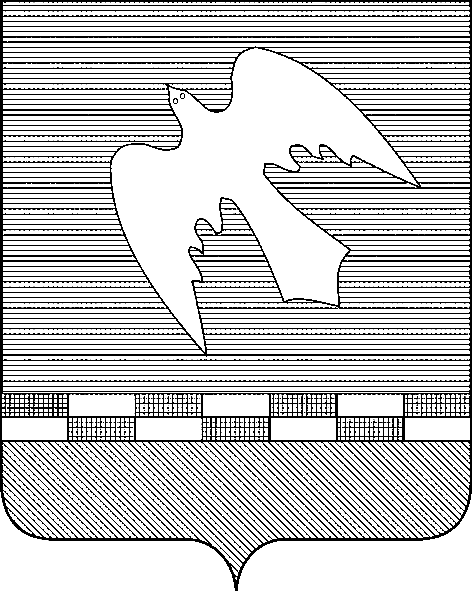 ПСКОВСКАЯ ОБЛАСТЬСОБРАНИЕ ДЕПУТАТОВНОВОСОКОЛЬНИЧЕСКОГО РАЙОНА    . Новосокольники, ул. Базарная д. 1, тел./ факс (81144) 2-36-54, e-mail: kmsuior@yandex.ruРЕШЕНИЕ________________________(принято на   -й сессии Собрания депутатов шестого созыва)            В соответствии со статьей 81 Положения о бюджетном процессе в муниципальном образовании «Новосокольнический район», утвержденным решением Собрания депутатов от 30.09.2008 №92/15 (с изменениями и дополнениями, внесенными решениями Собрания депутатов района от 24.12.2009 №178/28, от 28.02.2013 №45/10, от 30.05.2013 №59/13, от 31.10.2013 №75/17, от 30.01.2015 №122/29, от 29.10.2015 №149/35, от 29.09.2016 №185/44, от 31.10.2016 №191/45, от 28.12.2016 №199/47-16, от 19.10.2017 №15/2, от 31.10.2019 №100/20, от 19.06.2020 №130/26, от 29.10.2020 №140/29, от 26.11.2020 №145/30, от 29.12.2021 №192/42, от 31.03.2022 №208/44, от 28.09.2023 №58/11), Собрание депутатов Новосокольнического района РЕШАЕТ:1.Отчет об исполнении бюджета муниципального образования «Новосокольнический район» за 2023 год утвердить по доходам в сумме 841462,0 тыс.руб. и расходам в сумме 844965,7 тыс.руб. с превышением  расходов над доходами в сумме 3503,7 тыс.руб.         2.Утвердить поступление доходов в бюджет муниципального образования «Новосокольнический район» по группам, подгруппам и статьям за 2023 год согласно приложению №1 к настоящему решению.3.Утвердить ведомственную структуру расходов бюджета за 2023 год согласно приложению №2 к настоящему решению.         4.Утвердить распределение бюджетных ассигнований  по разделам и подразделам, целевым статьям (муниципальным программам и непрограммным направлениям деятельности), группам видов расходов классификации расходов районного бюджета за 2023 год согласно приложению №3 к настоящему решению.          5.Утвердить распределение бюджетных ассигнований по целевым статьям (программным и непрограммным направлениям деятельности), группам видов расходов классификации расходов бюджета муниципального образования  «Новосокольнический район» за 2023 год согласно приложению №4 к настоящему решению.          6.Утвердить Источники внутреннего финансирования дефицита бюджета муниципального образования «Новосокольнический район» за 2023 год согласно приложению №5 к настоящему решению.7.Утвердить использование средств резервного фонда Администрации района за 2023 год согласно приложению №6 к настоящему решению.8.Утвердить сведения о численности муниципальных служащих органов местного самоуправления, работников муниципальных учреждений и фактических затратах на их денежное содержание за 2023 год согласно приложению №7 к настоящему решению.9. Настоящее решение опубликовать в газете «Новосокольнический край» и разместить в информационно-телекоммуникационной сети «Интернет» на официальном сайте органов местного самоуправления муниципального образования «Новосокольнический район».Председатель Собрания депутатов   Новосокольнического района                                                          А.А.ЛебедевГлава Новосокольнического района                                              В.Н.СоловьевКод бюджетной классификацииНаименование доходаСуммаПоступило000 1 00 00000 00 0000 000НАЛОГОВЫЕ И НЕНАЛОГОВЫЕ ДОХОДЫ72029,066271,8000 1 01 00000 00 0000 000НАЛОГИ НА ПРИБЫЛЬ, ДОХОДЫ38290,037812,3000 1 01 02000 01 0000 110Налог на доходы физических лиц38290,037812,3000 1 03 00000 00 0000 000НАЛОГИ НА ТОВАРЫ (РАБОТЫ, УСЛУГИ), РЕАЛИЗУЕМЫЕ НА ТЕРРИТОРИИ РОССИЙСКОЙ ФЕДЕРАЦИИ6018,07004,5000 1 03 02000 01 0000 110Акцизы по подакцизным товарам (продукции), производимым на территории Российской Федерации6018,07004,5000 1 05 00000 00 0000 000НАЛОГИ НА СОВОКУПНЫЙ ДОХОД16954,09571,3000 1 05 01000 00 0000 110Налог, взимаемый в связи с применением упрощенной системы налогообложения10477,010407,5000 1 05 02000 01 0000 110Единый налог на вмененный доход для отдельных видов деятельности-9,8000 1 05 03000 01 0000 110Единый сельскохозяйственный налог6052,0-949,2000 1 05 04000 01 0000 110Налог, взимаемый в связи с применением патентной системы налогообложения425,0122,8000 108 00000 00 0000 000 ГОСУДАРСТВЕННАЯ ПОШЛИНА1494,01478,1000 108 03000 01 0000 110Государственная пошлина по делам, рассматриваемым в судах общей юрисдикции, мировыми судьями1494,01478,1000 111 00000 00 0000 000 ДОХОДЫ ОТ ИСПОЛЬЗОВАНИЯ ИМУЩЕСТВА, НАХОДЯЩЕГОСЯ В ГОСУД. И МУНИЦИПАЛЬНОЙ  СОБСТВЕННОСТИ7735,07773,6000 111 05000 00 0000 120Доходы, получаемые в виде арендной либо иной платы за передачу в возмездное пользование государственного и муниципального имущества (за исключением имущества бюджетных и автономных учреждений, а также имущества государственных и муниципальных унитарных предприятий, в том числе казенных)6905,06943,6000 1 11 09000 00 0000 120Прочие доходы от использования имущества и прав, находящихся в государственной и муниципальной собственности (за исключением имущества бюджетных и автономных учреждений, а также имущества государственных и муниципальных унитарных предприятий, в том числе казенных)830,0830,0000 112 00000 00 0000 000 ПЛАТЕЖИ ПРИ ПОЛЬЗОВАНИИ  ПРИРОДНЫМИ РЕСУРСАМИ319,01521,0000 112 01000 01 0000 120Плата за негативное воздействие на окружающую среду319,01521,0000 1 14 00000 00 0000 000ДОХОДЫ ОТ ПРОДАЖИ МАТЕРИАЛЬНЫХ И НЕМАТЕРИАЛЬНЫХ АКТИВОВ525,0525,1000 1 14 02000 00 0000 430Доходы от реализации имущества, находящегося в государственной и муниципальной собственности (за исключением движимого имущества бюджетных и автономных учреждений, а также имущества государственных и муниципальных унитарных предприятий, в том числе казенных)15,015,0000 1 14 06000 00 0000 430Доходы от продажи земельных участков, находящихся в государственной и муниципальной собственности510,0510,1000 116 00000 00 0000 000ШТРАФЫ, САНКЦИИ, ВОЗМЕЩЕНИЕ УЩЕРБА694,0586,1000 1 16 01000 01 0000 140Административные штрафы, установленные Кодексом Российской Федерации об административных правонарушениях100,051,0000 1 16 07010 00 0000 140Штрафы, неустойки, пени, уплаченные в случае просрочки исполнения поставщиком (подрядчиком, исполнителем) обязательств, предусмотренных государственным (муниципальным) контрактом10,8000 1 16 10000 00 0000 140Платежи в целях возмещения причиненного ущерба (убытков)64,077,7000 1 16 11000 01 0000 140Платежи, уплачиваемые в целях возмещения вреда530,0446,6000 117 00000 00 0000 000ПРОЧИЕ НЕНАЛОГОВЫЕ ДОХОДЫ-0,2000 117 01000 00 0000 180Невыясненные поступления-0,2000 2 00 00000 00 0000 000БЕЗВОЗМЕЗДНЫЕ ПОСТУПЛЕНИЯ792300,8775190,2000 2 02 00000 00 0000 000БЕЗВОЗМЕЗДНЫЕ ПОСТУПЛЕНИЯ ОТ ДРУГИХ БЮДЖЕТОВ БЮДЖЕТНОЙ СИСТЕМЫ РФ792300,87775190,2000 2 02 10000 00 0000 150Дотации бюджетам бюджетной системы Российской Федерации88977,488977,4000 202 15001 00 0000 150Дотации на выравнивание бюджетной обеспеченности муниципальных районов (городских округов)67336,067336,0000 202 15002 00 0000 150Дотации на поддержку мер по обеспечению сбалансированности муниципальных образований19141,419141,4000 2 02 19999 05 0000 150Прочие дотации бюджетам муниципальных районов2500,02500,0000 2 02 20000 00 0000 150Субсидии бюджетам бюджетной системы Российской Федерации (межбюджетные субсидии)568784,0553479,9Субсидии на осуществление мероприятий по организации питания в муниципальных  общеобразовательных учреждениях2821,92777,0Субсидии на проведение ремонта (реконструкции) и благоустройство воинских захоронений, памятников и памятных знаков, увековечивающих память погибших при защите Отечества на территории муниципального образования 400,0259,7Субсидии на софинансирование расходных обязательств муниципальных образований, связанных с реализацией федеральной целевой программы «Увековечение памяти погибших при защите Отечества на 2019 - 2024 годы»303,0303,0Субсидии местным бюджетам из областного бюджета на создание условий для осуществления присмотра и ухода за детьми-инвалидами, детьми-сиротами и детьми, оставшимися без попечения родителей, а также за детьми с туберкулезной интоксикацией, детьми граждан Российской Федерации, призванных на военную службу по мобилизации, а также за детьми военнослужащих, принимающих участи в специальной военной операции,  осваивающими образовательные программы дошкольного образования в организациях, осуществляющих образовательную деятельность316,3316,3Субсидия на осуществление дорожной деятельности, а также на капитальный ремонт и ремонт дворовых территорий многоквартирных домов, проездов к дворовым территориям многоквартирных домов населенных пунктов области в рамках основного мероприятия «Выполнение работ по обеспечению сохранности и приведению в нормативное состояние автомобильных дорог общего пользования местного значения, дворовых территорий и проездов к ним»19782,019782,0Субсидии на реализацию мероприятий в рамках основного мероприятия «Обеспечение мер, направленных на привлечение жителей области к регулярным занятиям физической культурой и спортом»185,0185,0Субсидии на реализацию мероприятий в рамках основного мероприятия «Обеспечение пожарной безопасности в органах исполнительной власти области и муниципальных образованиях»45,0Субсидии местным бюджетам на предоставление дотаций на выравнивание бюджетной обеспеченности поселений из бюджета муниципального района4645,04645,0Субсидии на поддержку государственных программ субъектов Российской Федерации и муниципальных программ формирование современной городской среды3179,03179,0Субсидии на реализацию мероприятий в рамках основного мероприятия «Развитие и совершенствование института добровольных народных дружин»10,0Субсидии на подготовку документов территориального планирования, градостроительного зонирования и документации по планировке территории162,5Субсидии на ликвидацию очагов сорного растения борщевик Сосновского407,0407,0Субсидии на организацию бесплатного горячего питания обучающихся, получающих начальное общее образование в муниципальных общеобразовательных организациях 4967,94967,9Субсидии на обеспечение мероприятий по переселению граждан из аварийного жилищного фонда в рамках областной адресной программы "Переселение граждан из аварийного жилищного фонда в 2019-2025 годах" за счет средств публично-правовой компании «Фонд развития территории»466800,7452075,8Субсидии на обеспечение мероприятий по переселению граждан из аварийного жилищного фонда в рамках областной адресной программы "Переселение граждан из аварийного жилищного фонда в 2019-2025 годах"4715,24566,4Субсидии местным бюджетам на установку знаков туристской навигации108,0108,0Субсидии на государственную поддержку отрасли культуры (в рамках федерального проекта «Творческие люди»)101,0101,0Субсидии на государственную поддержку отрасли культуры (в рамках федерального проекта «Культурная среда»)4128,54128,5Субсидии на обновление материально-технической базы для организации учебно-исследовательской, научно-практической, творческой деятельности, занятий физической культурой и спортом в образовательных организациях2222,22222,2Субсидии на реализацию мероприятий в рамках основного мероприятия «Подготовка документов территориального планирования, градостроительного зонирования и документации по планировке территории в сфере жилищно-коммунального хозяйства»167,6167,6Субсидии на предоставление педагогическим работникам муниципальных образовательных организаций дополнительной поддержки на бесплатное посещение культурно-массовых мероприятий27,7Субсидии на обеспечение мероприятий по переселению граждан из аварийного жилищного фонда в рамках областной адресной программы «Переселение граждан из аварийного жилищного фонда в 2019-2025 годах» за счет средств областного бюджета39631,239631,2Субсидии муниципальным образованиям на приобретение дорожной техники13657,313657,3000 202 30000 00 0000 150Субвенции бюджетам бюджетной системы Российской Федерации115821,0115115,3Субвенции на выплату вознаграждения за выполнение функций классного руководителя педагогическим работникам муниципальных образовательных учреждений 1084,5877,1Субвенции на выплату компенсации части родительской платы за присмотр и уход за детьми, осваивающими образовательные программы дошкольного образования в организациях, осуществляющих образовательную деятельность1586,71467,1Субвенции на обеспечение государственных гарантий реализации прав на получение общедоступного и бесплатного дошкольного образования в дошкольных образовательных организациях, общедоступного и бесплатного дошкольного, начального общего, основного общего, среднего общего образования, дополнительного образования детей в общеобразовательных организациях области106578,0106578,0Субвенции на выполнение государственных полномочий по назначению ежемесячных  выплат к трудовым пенсиям лицам, замещавшим должности в органах государственной власти и управления районов Псковской области и городов Пскова и Великие Луки, должности в органах местного самоуправления до 13 марта 1997 года 33,620,4Субвенции на исполнение полномочий органов государственной власти Псковской области по расчету и предоставлению дотаций бюджетам поселений 184,0184,0Субвенции на выполнение государственных полномочий по образованию и обеспечению деятельности комиссий по делам несовершеннолетних и защите их прав580,0580,0Субвенции на исполнение государственных полномочий по сбору информации, необходимой для ведения регистра муниципальных нормативных правовых актов Псковской области63,032,3Субвенции на исполнение государственных полномочий по созданию административных комиссий и определению перечня должностных лиц, уполномоченных составлять протоколы об административных правонарушениях1,01,0Субвенции на предоставление педагогическим работникам муниципальных образовательных организаций отдельных мер социальной поддержки, предусмотренных Законом области «Об образовании в Псковской области»480,0480,0Субвенции на компенсацию расходов по оплате коммунальных услуг работникам, проживающим и работающим в сельских населенных пунктах, рабочих поселках (поселках городского типа)645,0565,6000 202 35118 00 0000 150Субвенции на осуществление первичного воинского учета органами местного самоуправления поселений928,0784,4000 202 35082 00 0000 150Субвенции на обеспечение жилыми помещениями детей-сирот и детей, оставшихся без попечения родителей, лиц из числа детей-сирот и детей, специализированных жилых помещений1176,21176,2000 202 35120 00 0000 150Субвенции на осуществление полномочий по  составлению (изменению) списков кандидатов в присяжные заседатели федеральных судов общей юрисдикции в Российской Федерации 0,8000 202 30024 00 9280 150Субвенции на осуществление органами местного самоуправления отдельных государственных полномочий по организации мероприятий при осуществлении деятельности по обращению с животными без владельцев на территории Псковской области594,0593,8Субвенции местным бюджетам для осуществления государственных полномочий по выплате педагогическим работникам компенсации за работу по подготовке и проведению государственной итоговой аттестации по образовательным программам основного общего и среднего образования456,0445,2Субвенции для осуществления органами местного самоуправления отдельных государственных полномочий в сфере увековечивания памяти погибших при защите Отечества100,0Субвенции на предоставление жилых помещений детям-сиротам и детям, оставшимся без попечения родителей, лицам из их числа по договорам найма специализированных жилых помещений за счет средств областного бюджета1330,21330,2000 202 40000 00 0000 150Иные межбюджетные трансферты18718,417617,6Межбюджетные трансферты, передаваемые бюджетам муниципальных районов из бюджетов поселений на осуществление части полномочий по решению вопросов местного значения в соответствии с заключенными соглашениями9663,38583,0Иные межбюджетные трансферты на воспитание и обучение детей-инвалидов в муниципальных дошкольных учреждениях247,0247,0Иные межбюджетные трансферты на обеспечение выплат ежемесячного денежного вознаграждения за классное руководство педагогическим работникам муниципальных общеобразовательных организаций6718,06701,9Иные межбюджетные трансферты на реализацию мероприятий в рамках основного мероприятия «Реализация мероприятий активной политики и дополнительных мероприятий в сфере занятости населения» 20,015,6Иные межбюджетные трансферты из областного бюджета местным бюджетам городских округов и муниципальных районов на поощрение муниципальных управленческих команд за достижение показателей деятельности органов исполнительной власти Псковской области449,0449,0Иные межбюджетные трансферты на проведение мероприятий по обеспечению деятельности советников директора по воспитанию и взаимодействии с детскими общественными объединениями в общеобразовательных организациях81,181,1Резервный фонд Правительства Псковской области1540,01540,0ИТОГО ДОХОДОВ864329,8841462,0Наименование разделов, подразделов, целевых статей и видов расходовКодадминРаз-делПодразделЦелеваястатьяВидрасходовУточненный планИсполненоФинансовое управление АдминистрацииНовосокольнического района872258056,2254798,3ОБЩЕГОСУДАРСТВЕННЫЕ ВОПРОСЫ872  014682,34261,8Обеспечение деятельности финансовых, налоговых и таможенных органов и органов финансового надзора872  01064267,34186,6Муниципальная программа «Управление и обеспечение деятельности администрации муниципального образования, создание условий для эффективного управления муниципальными финансами муниципального образования «Новосокольнический район» 872  010607000000004267,34186,6Подпрограмма муниципальной программы «Обеспечение функционирования администрации муниципального образования»872  010607100000004267,34186,6Основное мероприятие «Функционирование администрации муниципального образования»872  010607101000004267,34186,6Расходы по оплате труда муниципальных служащих, лиц, замещающих выборные муниципальные должности, работников, занимающих должности, не отнесенные к должностям муниципальной службы и осуществляющих техническое обеспечение администрации района, работников, занятых обслуживанием администрации муниципального образования и обеспечение функций органов местного самоуправления872  010607101009004267,34186,6Расходы на выплаты персоналу в целях обеспечения выполнения функций государственными (муниципальными) органами, казенными учреждениями, органами управления государственными внебюджетными фондами872  010607101009001003927,33894,7Закупка товаров, работ и услуг для обеспечения государственных (муниципальных) нужд872  01060710100900200325,0290,8Иные бюджетные ассигнования872  0106071010090080015,01,1Резервные фонды872  0111339,8Непрограммные расходы муниципального образования872  01119090000000339,8Резервный фонд администрации муниципального района  в рамках непрограммного направления деятельности 872  01119090020001229,8Иные бюджетные ассигнования872  01119090020001800229,8Расходы на защиту населения и территорий от чрезвычайных ситуаций, осуществляемые за счет средств резервных фондов87201119090020007110,0Иные бюджетные ассигнования87201119090020007800110,0Другие общегосударственные вопросы872011375,275,2Муниципальная программа «Управление и обеспечение деятельности администрации муниципального образования, создание условий для эффективного управления муниципальными финансами муниципального образования «Новосокольнический район» 872  0113070000000075,275,2Подпрограмма муниципальной программы «Обеспечение функционирования администрации муниципального образования»872  0113071000000075,275,2Основное мероприятие «Функционирование администрации муниципального образования»872  0113071010000075,275,2Расходы на поощрение муниципальных управленческих команд за достижение показателей деятельности органов исполнительной власти Псковской области8720113071017549075,275,2Расходы на выплаты персоналу в целях обеспечения выполнения функций государственными (муниципальными) органами, казенными учреждениями, органами управления государственными внебюджетными фондами8720113071017549010075,275,2НАЦИОНАЛЬНАЯ ОБОРОНА872  02928,0784,4Мобилизационная и вневойсковая подготовка872  0203928,0784,4Муниципальная программа «Управление и обеспечение деятельности администрации муниципального образования, создание условий для эффективного управления муниципальными финансами муниципального образования «Новосокольнический район» 872  02030700000000928,0784,4Подпрограмма муниципальной программы «Обеспечение функционирования администрации муниципального образования» 872  02030710000000928,0784,4Основное мероприятие «Исполнение муниципальными органами  отдельных государственных полномочий»872  02030710300000928,0784,4Осуществление первичного воинского учета на территориях, где отсутствуют военные комиссариаты872  02030710351180928,0784,4Межбюджетные трансферты872  02030710351180500928,0784,4НАЦИОНАЛЬНАЯ БЕЗОПАСНОСТЬ И ПРАВООХРАНИТЕЛЬНАЯ ДЕЯТЕЛЬНОСТЬ8720345,0Обеспечение пожарной безопасности872031045,0Муниципальная программа «Обеспечение безопасности граждан на территории муниципального образования «Новосокольнический район» 8720310040000000045,0Подпрограмма муниципальной программы «Пожарная безопасность и гражданская оборона муниципального образования»8720310041000000045,0Основное мероприятие «Обеспечение первичных мер пожарной безопасности»8720310041010000045,0Обеспечение пожарной безопасности в органах исполнительной власти области и муниципальных образованиях8720310041014134045,0Межбюджетные трансферты8720310041014134050045,0НАЦИОНАЛЬНАЯ ЭКОНОМИКА87204905,0855,8Общеэкономические вопросы872040120,015,6Муниципальная программа «Развитие образования, молодежной политики и физической культуры и спорта в муниципальном образовании «Новосокольнический район»8720401010000000020,015,6Подпрограмма муниципальной программы «Молодое поколение»8720401012000000020,015,6Основное мероприятие «Молодежь»8720401012020000020,015,6Расходы на реализацию мероприятий в рамках основного мероприятия «Реализация мероприятий    активной политики и дополнительных мероприятий в сфере занятости населения»8720401012024304020,015,6Предоставление субсидий государственным (муниципальным) бюджетным, автономным учреждениям и иным некоммерческим организациям8720401012024304060020,015,6Сельское хозяйство и рыболовство8720405407,0407,0Муниципальная программа «Содействие экономическому развитию и инвестиционной привлекательности муниципального образования «Новосокольнический район»87204050300000000407,0407,0Подпрограмма муниципальной программы «Развитие сельского хозяйства»87204050340000000407,0407,0Основное мероприятие «Ликвидация очагов сорного растения борщевик Сосновского»87204050340200000407,0407,0Расходы на ликвидацию очагов сорного растения борщевик Сосновского87204050340241570407,0407,0Межбюджетные трансферты87204050340241570500407,0407,0Транспорт8720408478,0433,2Муниципальная программа «Развитие транспортного обслуживания населения на территории муниципального образования «Новосокольнический район» 87204080600000000478,0433,2Подпрограмма муниципальной программы «Совершенствование транспортного обслуживания населения на территории муниципального образования»87204080630000000478,0433,2Основное мероприятие «Совершенствование транспортного обслуживания населения на территории муниципального образования»87204080630100000478,0433,2Расходы по перевозке обучающихся муниципальных общеобразовательных организаций и сопровождающих их лиц на внеклассные мероприятия и итоговую аттестацию87204080630128400478,0433,2Предоставление субсидий государственным (муниципальным) бюджетным, автономным учреждениям и иным некоммерческим организациям87204080630128400600478,0433,2ЖИЛИЩНО-КОММУНАЛЬНОЕ ХОЗЯЙСТВО872051979,11270,1Коммунальное хозяйство87205021173,0704,3Муниципальная программа «Комплексное развитие систем коммунальной инфраструктуры и благоустройства муниципального образования «Новосокольнический район» 872050205000000001173,0704,3Подпрограмма муниципальной программы «Комплексное развитие систем коммунальной инфраструктуры муниципального образования»872050205100000001173,0704,3Основное мероприятие «Комплексное развитие систем коммунальной инфраструктуры муниципального образования»872050205101000001173,0704,3Межбюджетные трансферты на содержание объектов водоснабжения в сельской местности872050205101731001173,0704,3Межбюджетные трансферты872050205101731005001173,0704,3Благоустройство8720503806,1565,8Муниципальная программа «Комплексное развитие систем коммунальной инфраструктуры и благоустройства муниципального образования «Новосокольнический район» 87205030500000000806,1565,8Подпрограмма муниципальной программы «Благоустройство муниципального образования»87205030530000000806,1565,8Основное мероприятие «Организация благоустройства территории муниципального образования»87205030530100000806,1565,8Межбюджетные трансферты  на  ремонт (реконструкцию) воинских захоронений, памятников и памятных знаков, увековечивающих память погибших при защите Отечества, на территории муниципального образования87205030530141130400,0259,7Межбюджетные трансферты87205030530141130500400,0259,7Расходы для осуществления органами местного самоуправления отдельных государственных полномочий в сфере увековечивания памяти погибших при защите Отечества87205030530142210100,0Межбюджетные трансферты87205030530142210500100,0Расходы на софинансирование расходных обязательств муниципальных образований, связанных с реализацией федеральной целевой программы «Увековечение памяти погибших при защите Отечества на 2019 - 2024 годы»872050305301L2990306,1306,1Межбюджетные трансферты872050305301L2990500306,1306,1ОХРАНА ОКРУЖАЮЩЕЙ СРЕДЫ87206470,2434,2Сбор, удаление отходов и очистка сточных вод8720602470,2434,2Муниципальная программа «Комплексное развитие систем коммунальной инфраструктуры и благоустройства муниципального образования «Новосокольнический район»87206020500000000470,2434,2Подпрограмма муниципальной программы «Благоустройство муниципального образования»87206020530000000470,2434,2Основное мероприятие «Организация благоустройства территории муниципального образования»87206020530100000470,2434,2Расходы на ликвидацию стихийных несанкционированных свалок87206020530173800470,2434,2Межбюджетные трансферты87206020530173800500470,2434,2ОБРАЗОВАНИЕ87207209647,6207921,7Дошкольное образование872070145687,744323,2Муниципальная программа «Развитие образования, молодежной политики и физической культуры и спорта в муниципальном образовании «Новосокольнический район» 8720701010000000045687,744323,2Подпрограмма муниципальной программы «Развитие дошкольного, общего, дополнительного образования»8720701011000000045687,744323,2Основное мероприятие «Дошкольное образование»8720701011010000045687,744323,2Расходы на обеспечение деятельности  (оказание услуг) муниципальных учреждений в рамках основного мероприятия  «Дошкольное образование» муниципальной программы  «Развитие образования, молодежной политики  и физической культуры и спорта  в муниципальном образовании «Новосокольнический район» 8720701011010079016000,414661,3Предоставление субсидий государственным (муниципальным) бюджетным, автономным учреждениям и иным некоммерческим организациям8720701011010079060016000,414661,3Расходы на создание условий для осуществления присмотра и ухода за осваивающими образовательные программы дошкольного образования в организациях, осуществляющих образовательную деятельность, детьми-инвалидами, детьми-сиротами и детьми, оставшимися без попечения родителей, детьми с туберкулезной интоксикацией, детьми граждан Российской Федерации, призванных на военную службу по мобилизации, детьми военнослужащих и (или) сотрудников, принимающих участие в специальной военной операции, а также детьми граждан Российской Федерации, призванных на военную службу по мобилизации, детьми военнослужащих и (или) сотрудников, погибших (умерших) в ходе специальной военной операции87207010110141400316,3316,3Предоставление субсидий государственным (муниципальным) бюджетным, автономным учреждениям и иным некоммерческим организациям87207010110141400600316,3316,3Расходы на обеспечение государственных гарантий реализации прав на получение общедоступного и бесплатного дошкольного образования в дошкольных образовательных организациях, общедоступного и бесплатного дошкольного, начального общего, основного общего, среднего общего образования, дополнительного образования детей в общеобразовательных организациях области8720701011014201029043,029043,0Предоставление субсидий государственным (муниципальным) бюджетным, автономным учреждениям и иным некоммерческим организациям8720701011014201060029043,029043,0Расходы на воспитание и обучение детей-инвалидов в муниципальных дошкольных учреждениях по муниципальным бюджетным дошкольным образовательным учреждениям87207010110143020247,0247,0Предоставление субсидий государственным (муниципальным) бюджетным, автономным учреждениям и иным некоммерческим организациям87207010110143020600247,0247,0Компенсация расходов по оплате коммунальных услуг работникам, проживающим и работающим в сельских населенных пунктах, рабочих поселках (поселках городского типа)8720701011014215081,055,6Предоставление субсидий государственным (муниципальным) бюджетным, автономным учреждениям и иным некоммерческим организациям8720701011014215060081,055,6Общее образование8720702132382,2132059,6Муниципальная программа «Развитие образования, молодежной политики и физической культуры и спорта в муниципальном образовании «Новосокольнический район» 87207020100000000132082,2131759,6Подпрограмма муниципальной программы «Развитие дошкольного, общего, дополнительного образования»87207020110000000132082,2131759,6Основное мероприятие «Общее образование»87207020110200000129837,5129433,8Расходы на обеспечение деятельности  (оказание услуг) муниципальных учреждений в рамках основного мероприятия  «Общее образование» муниципальной программы  «Развитие образования, молодежной политики  и физической культуры и спорта  в муниципальном образовании «Новосокольнический район» 8720702011020079038606,638606,6Предоставление субсидий государственным (муниципальным) бюджетным, автономным учреждениям и иным некоммерческим организациям8720702011020079060038606,638606,6Мероприятий по организации питания в муниципальных общеобразовательных учреждениях872070201102410402821,92776,8Предоставление субсидий государственным (муниципальным) бюджетным, автономным учреждениям и иным некоммерческим организациям872070201102410406002821,92776,8Софинансирование за счет средств местного бюджета мероприятий по организации питания в муниципальных общеобразовательных учреждениях872070201102W1040959,6959,6Предоставление субсидий государственным (муниципальным) бюджетным, автономным учреждениям и иным некоммерческим организациям872070201102W1040600959,6959,6Расходы на обеспечение государственных гарантий реализации прав на получение общедоступного и бесплатного дошкольного образования в дошкольных образовательных организациях, общедоступного и бесплатного дошкольного, начального общего, основного общего, среднего общего образования, дополнительного образования детей в общеобразовательных организациях области8720702011024201073643,773643,7Предоставление субсидий государственным (муниципальным) бюджетным, автономным учреждениям и иным некоммерческим организациям8720702011024201060073643,773643,7Расходы на выплату вознаграждения за выполнение функций классного руководителя педагогическим работникам муниципальных образовательных учреждений  872070201102420201084,5877,1Предоставление субсидий государственным (муниципальным) бюджетным, автономным учреждениям и иным некоммерческим организациям872070201102420206001084,5877,1Компенсация расходов по оплате коммунальных услуг работникам, проживающим и работающим в сельских населенных пунктах, рабочих поселках (поселках городского типа)87207020110242150564,0510,0Предоставление субсидий государственным (муниципальным) бюджетным, автономным учреждениям и иным некоммерческим организациям87207020110242150600564,0510,0Расходы на реализацию социальных гарантий, предоставляемых педагогическим работникам образовательных учреждений по муниципальным бюджетным  образовательным учреждениям87207020110242170340,0340,0Предоставление субсидий государственным (муниципальным) бюджетным, автономным учреждениям и иным некоммерческим организациям87207020110242170600340,0340,0Расходы на обеспечение выплат ежемесячного денежного вознаграждения за классное руководство педагогическим работникам муниципальных общеобразовательных организаций872070201102530306718,06701,9Предоставление субсидий государственным (муниципальным) бюджетным, автономным учреждениям и иным некоммерческим организациям872070201102530306006718,06701,9Расходы на организацию бесплатного горячего питания обучающихся, получающих начальное общее образование в государственных и муниципальных образовательных организациях872070201102L30405018,15018,1Предоставление субсидий государственным (муниципальным) бюджетным, автономным учреждениям и иным некоммерческим организациям872070201102L30406005018,15018,1Основное мероприятие «Федеральный проект «Успех каждого ребенка»8720702011Е2000002244,72244,7Расходы на обновление материально-технической базы для организации учебно-исследовательской, научно-практической, творческой деятельности, занятий физической культурой и спортом в образовательных организациях8720702011Е2509802244,72244,7Предоставление субсидий государственным (муниципальным) бюджетным, автономным учреждениям и иным некоммерческим организациям8720702011Е2509806002244,72244,7Основное мероприятие «Федеральный проект «Патриотическое воспитание граждан Российской Федерации»8720702011ЕВ0000081,181,1Расходы на проведение мероприятий по обеспечению деятельности советников директора по воспитанию и взаимодействию с детскими общественными объединениями в общеобразовательных организациях8720702011ЕВ5179081,181,1Предоставление субсидий государственным (муниципальным) бюджетным, автономным учреждениям и иным некоммерческим организациям8720702011ЕВ5179060081,181,1Непрограммные расходы муниципального образования87207029090000000300,0300,0Расходы за счет средств резервного фонда Правительства Псковской области87207029090000010300,0300,0Предоставление субсидий государственным (муниципальным) бюджетным, автономным учреждениям и иным некоммерческим организациям87207029090000010600300,0300,0Дополнительное образование детей872070329884,729884,7Муниципальная программа «Развитие образования, молодежной политики и физической культуры и спорта в муниципальном образовании «Новосокольнический район» 8720703010000000029884,729884,7Подпрограмма муниципальной программы «Развитие дошкольного, общего, дополнительного образования»8720703011000000029884,729884,7Основное мероприятие «Общее образование»872070301102000001900,01900,0Расходы на обеспечение государственных гарантий реализации прав на получение общедоступного и бесплатного дошкольного образования в дошкольных образовательных организациях, общедоступного и бесплатного дошкольного, начального общего, основного общего, среднего общего образования, дополнительного образования детей в общеобразовательных организациях области872070301102420101900,01900,0Предоставление субсидий государственным (муниципальным) бюджетным, автономным учреждениям и иным некоммерческим организациям872070301102420106001900,01900,0Основное мероприятие «Дополнительное образование в сфере культуры»872070301103000007191,57191,5Расходы на обеспечение деятельности  (оказание услуг) муниципальных учреждений в рамках основного мероприятия  «Дополнительное образование в сфере культуры» муниципальной программы  «Развитие образования, молодежной политики  и физической культуры и спорта  в муниципальном образовании «Новосокольнический район» 872070301103007907191,57191,5Предоставление субсидий государственным (муниципальным) бюджетным, автономным учреждениям и иным некоммерческим организациям872070301103007906007191,57191,5Основное мероприятие «Дополнительное образование в сфере физической культуры и спорта»8720703011040000011237,711237,7Расходы на обеспечение деятельности (оказание услуг) муниципальных учреждений в рамках основного мероприятия «Дополнительное образование в сфере физической культуры и спорта» муниципальной программы «Развитие образования, молодежной политики и физической культуры и спорта в муниципальном образовании «Новосокольнический район» 8720703011040079011097,711097,7Предоставление субсидий государственным (муниципальным) бюджетным, автономным учреждениям и иным некоммерческим организациям8720703011040079060011097,711097,7Расходы на реализацию социальных гарантий, предоставляемых педагогическим работникам образовательных учреждений по муниципальным бюджетным образовательным учреждениям87207030110442170140,0140,0Предоставление субсидий государственным (муниципальным) бюджетным, автономным учреждениям и иным некоммерческим организациям87207030110442170600140,0140,0Основное мероприятие «Внешкольная работа с детьми»872070301106000009555,59555,5Расходы на обеспечение деятельности (оказание услуг) муниципальных учреждений дополнительного образования в рамках основного мероприятия «Внешкольная работа с детьми» муниципальной программы «Развитие образования, молодежной политики и физической культуры и спорта в муниципальном образовании «Новосокольнический район» 872070301106007909555,59555,5Предоставление субсидий государственным (муниципальным) бюджетным, автономным учреждениям и иным некоммерческим организациям872070301106007906009555,59555,5Молодежная политика и оздоровление детей87207071209,01209,0Муниципальная программа «Развитие образования, молодежной политики и физической культуры и спорта в муниципальном образовании «Новосокольнический район» 872070701000000001209,01209,0Подпрограмма муниципальной программы «Молодое поколение»872070701200000001209,01209,0Основное мероприятие «Патриотическое воспитание»87207070120100000233,0233,0Приобретение оборудования для демонстрации презентационных материалов патриотической направленности87207070120120410233,0233,0Предоставление субсидий государственным (муниципальным) бюджетным, автономным учреждениям и иным некоммерческим организациям87207070120120410600233,0233,0Основное мероприятие «Молодежь»87207070120200000976,0976,0Мероприятия в области молодежной политики87207070120220500976,0976,0Предоставление субсидий государственным (муниципальным) бюджетным, автономным учреждениям и иным некоммерческим организациям87207070120220500600976,0 976,0 Другие вопросы в области образования8720709484,0445,2Муниципальная программа «Развитие образования, молодежной политики и физической культуры и спорта в муниципальном образовании «Новосокольнический район» 87207090100000000484,0445,2Подпрограмма муниципальной программы «Развитие дошкольного, общего, дополнительного образования»87207090110000000484,0445,2Основное мероприятие «Общее образование»87207090110200000484,0445,2Расходы на осуществление государственных полномочий по выплате компенсации педагогическим работникам за работу по подготовке и проведению итоговой компенсации по образовательным программам основного общего и среднего общего образования87207090110242190456,0445,2Предоставление субсидий государственным (муниципальным) бюджетным, автономным учреждениям и иным некоммерческим организациям87207090110242190600456,0445,2Расходы на предоставление педагогическим работникам муниципальных образовательных организаций дополнительной поддержки на бесплатное посещение культурно-массовых мероприятий8720709011024194027,7Предоставление субсидий государственным (муниципальным) бюджетным, автономным учреждениям и иным некоммерческим организациям8720709011024194060027,7Софинансирование за счет средств местного бюджета расходов предоставление педагогическим работникам муниципальных образовательных организаций дополнительной поддержки на бесплатное посещение культурно-массовых мероприятий872070901102W19400,3Предоставление субсидий государственным (муниципальным) бюджетным, автономным учреждениям и иным некоммерческим организациям872070901102W19406000,3КУЛЬТУРА И КИНЕМАТОГРАФИЯ 8720832539,232531,1Культура872080132539,232531,1Муниципальная программа «Развитие культуры в муниципальном образовании «Новосокольнический район» 8720801020000000032341,232341,2Подпрограмма муниципальной программы «Развитие культуры»8720801021000000032341,232341,2Основное мероприятие «Развитие библиотечного дела»872080102101000009145,39145,3Расходы на обеспечение деятельности (оказание услуг) муниципальных учреждений в рамках основного мероприятия «Развитие библиотечного дела»872080102101210009043,39043,3Предоставление субсидий государственным (муниципальным) бюджетным, автономным учреждениям и иным некоммерческим организациям872080102101210006009043,39043,3Расходы на государственную поддержку отрасли культуры (в рамках федерального проекта «Творческие люди»)8720801021А255190102,0102,0Предоставление субсидий государственным (муниципальным) бюджетным, автономным учреждениям и иным некоммерческим организациям8720801021А255190600102,0102,0Основное мероприятие «Развитие системы культурно-досугового обслуживания населения»8720801021020000021887,721887,7Расходы на организацию досуга и обеспечение жителей услугами организаций культуры за счет средств бюджета городского поселения872080102102292001300,01300,0Предоставление субсидий государственным (муниципальным) бюджетным, автономным учреждениям и иным некоммерческим организациям872080102102292006001300,01300,0Расходы на обеспечение деятельности (оказание услуг) муниципальных учреждений в рамках основного мероприятия «Развитие системы культурно-досугового обслуживания населения»8720801021022140016393,516393,5Предоставление субсидий государственным (муниципальным) бюджетным, автономным учреждениям и иным некоммерческим организациям8720801021022140060016393,516393,5Расходы для развития и поддержки добровольчества (волонтерства) и некоммерческих организаций на базе учреждений культуры8720801021022141024,024,0Предоставление субсидий государственным (муниципальным) бюджетным, автономным учреждениям и иным некоммерческим организациям8720801021022141060024,024,0Расходы на государственную поддержку отрасли культуры (в рамках федерального проекта «Культурная среда»)8720801021А1551904170,24170,2Предоставление субсидий государственным (муниципальным) бюджетным, автономным учреждениям и иным некоммерческим организациям8720801021А1551906004170,24170,2Основное мероприятие «Развитие музейного дела»872080102103000001308,21308,2Создание условий для обеспечения сохранности и безопасности музейных предметов и музейных коллекций872080102103216001308,21308,2Предоставление субсидий государственным (муниципальным) бюджетным, автономным учреждениям и иным некоммерческим организациям872080102103216006001308,21308,2Муниципальная программа «Управление и обеспечение деятельности администрации муниципального образования, создание условий для эффективного управления муниципальными финансами муниципального образования «Новосокольнический район» 87208010700000000168,0159,9Подпрограмма муниципальной программы «Социальная поддержка граждан и реализация демографической политики в муниципальном образовании»87208010740000000168,0159,9Основное мероприятие «Социальная поддержка граждан и реализация демографической политики»87208010740100000168,0159,9Компенсация расходов по оплате коммунальных услуг работникам, проживающим и работающим в сельских населенных пунктах, рабочих поселках (поселках городского типа)87208010740127500168,0159,9Предоставление субсидий государственным (муниципальным) бюджетным, автономным учреждениям и иным некоммерческим организациям87208010740127500600168,0159,9Непрограммные расходы муниципального образования8720801909000000030,030,0Резервный фонд администрации муниципального района в рамках непрограммного направления деятельности8720801909002000130,030,0Предоставление субсидий государственным (муниципальным) бюджетным, автономным учреждениям и иным некоммерческим организациям8720801909002000160030,030,0СОЦИАЛЬНАЯ ПОЛИТИКА872101586,71467,0Охрана семьи и детства87210041586,71467,0Муниципальная программа «Развитие образования, молодежной политики и физической культуры и спорта в муниципальном образовании «Новосокольнический район» 872100401000000001586,71467,0Подпрограмма муниципальной программы «Развитие дошкольного, общего, дополнительного образования»872100401100000001586,71467,0Основное мероприятие «Дошкольное образование»872100401101000001586,71467,0Выплата компенсации части родительской платы за присмотр и уход за детьми, осваивающими образовательные программы дошкольного образования в организациях, осуществляющих образовательную деятельность872100401101420401586,71467,0Предоставление субсидий государственным (муниципальным) бюджетным, автономным учреждениям и иным некоммерческим организациям872100401101420406001586,71467,0ОБСЛУЖИВАНИЕ ГОСУДАРСТВЕННОГО И МУНИЦИПАЛЬНОГО ДОЛГА8721314,113,2Обслуживание государственного и муниципального долга872130114,113,2Непрограммные расходы муниципального образования8721301909000000014,113,2Обслуживание муниципального долга8721301909002000314,113,2Обслуживание государственного (муниципального) долга8721301909002000370014,113,2МЕЖБЮДЖЕТНЫЕ ТРАНСФЕРТЫ ОБЩЕГО ХАРАКТЕРА БЮДЖЕТАМ СУБЪЕКТОВ РОССИЙСКОЙ ФЕДЕРАЦИИ И МУНИЦИПАЛЬНЫХ ОБРАЗОВАНИЙ872145259,05259,0Дотации на выравнивание бюджетной обеспеченности  субъектов Российской Федерации и муниципальных образований87214014829,04829,0Муниципальная программа «Управление и обеспечение деятельности администрации муниципального образования, создание условий для эффективного управления муниципальными финансами муниципального образования «Новосокольнический район» 872140107000000004829,04829,0Подпрограмма муниципальной программы «Совершенствование, развитие бюджетного процесса и управление муниципальным долгом»872140107300000004829,04829,0Основное мероприятие «Совершенствование и развитие бюджетного процесса»872140107301000004829,04829,0Предоставление дотаций на выравнивание бюджетной обеспеченности поселений из бюджета муниципального района872140107301700004645,04645,0Межбюджетные трансферты872140107301700005004645,04645,0Дотации на выравнивание бюджетной обеспеченности бюджетам поселений за счет полномочий органов государственной власти Псковской области 87214010730142110184,0184,0Межбюджетные трансферты87214010730142110500184,0184,0Иные межбюджетные трансферты общего характера8721403430,0430,0Непрограммные расходы муниципального образования87214039090000000430,0430,0Расходы на защиту населения и территорий от чрезвычайных ситуаций, осуществляемые за счет средств резервных фондов87214039090020007100,0100,0Межбюджетные трансферты87214039090020007500100,0100,0Расходы на софинансирование расходных обязательств городского и сельских поселений при выполнении полномочий по решению вопросов местного значения87214039090020012330,0330,0Межбюджетные трансферты87214039090020012500330,0330,0Администрация Новосокольнического района911 602116,1580948,1ОБЩЕГОСУДАРСТВЕННЫЕ ВОПРОСЫ9110125545,124230,6Функционирование высшего должностного лица субъекта РФ и муниципального образования91101021864,41864,4Муниципальная программа «Управление и обеспечение деятельности администрации муниципального образования, создание условий для эффективного управления муниципальными финансами муниципального образования «Новосокольнический район» 911010207000000001864,41864,4Подпрограмма муниципальной программы «Обеспечение функционирования администрации муниципального образования»911010207100000001864,41864,4Основное мероприятие «Обеспечение функционирования администрации муниципального образования»911010207101000001864,41864,4Расходы по оплате труда муниципальных служащих, лиц, замещающих выборные муниципальные должности, работников, занимающих должности, не отнесенные к должностям муниципальной службы и осуществляющих техническое обеспечение администрации района, работников, занятых обслуживанием администрации муниципального образования и обеспечение функций органов местного самоуправления911010207101009001864,41864,4Расходы на выплаты персоналу в целях обеспечения выполнения функций государственными (муниципальными) органами, казенными учреждениями, органами управления государственными внебюджетными фондами911010207101009001001864,41864,4Функционирование Правительства РФ, высших исполнительных органов государственной власти субъектов РФ, местных администраций911010420731,619783,7Муниципальная программа «Управление и обеспечение деятельности администрации муниципального образования, создание условий для эффективного управления муниципальными финансами муниципального образования «Новосокольнический район» 9110104070000000020731,619783,7Подпрограмма муниципальной программы «Обеспечение функционирования администрации муниципального образования»9110104071000000020731,619783,7Основное мероприятие «Функционирование администрации муниципального образования»9110104071010000020731,619783,7Расходы по оплате труда муниципальных служащих, лиц, замещающих выборные муниципальные должности, работников, занимающих должности, не отнесенные к должностям муниципальной службы и осуществляющих техническое обеспечение администрации района, работников, занятых обслуживанием администрации муниципального образования и обеспечение функций органов местного самоуправления9110104071010090020335,219783,7Расходы на выплаты персоналу в целях обеспечения выполнения функций государственными (муниципальными) органами, казенными учреждениями, органами управления государственными внебюджетными фондами9110104071010090010017441,217209,7Закупка товаров, работ и услуг для обеспечения государственных (муниципальных) нужд911010407101009002002616,82301,6Социальное обеспечение и иные выплаты населению9110104071010090030076,476,4Иные бюджетные ассигнования91101040710100900800200,8196,0Расходы по оплате труда муниципальных служащих, лиц, замещающих выборные муниципальные должности, работников, занимающих должности, не отнесенные к должностям муниципальной службы и осуществляющих техническое обеспечение администрации района, работников, занятых обслуживанием администрации муниципального образования и обеспечение функций органов местного самоуправления за счет средств бюджета сельского поселения91101040710100910396,4Расходы на выплаты персоналу в целях обеспечения выполнения функций государственными (муниципальными) органами, казенными учреждениями, органами управления государственными внебюджетными фондами91101040710100910100396,4Судебная система91101050,8Муниципальная программа «Управление и обеспечение деятельности администрации муниципального образования, создание условий для эффективного управления муниципальными финансами муниципального образования «Новосокольнический район» 911010507000000000,8Подпрограмма муниципальной программы «Обеспечение функционирования администрации муниципального образования»911010507100000000,8Основное мероприятие «Исполнение муниципальными органами отдельных государственных полномочий»911010507103000000,8Осуществление полномочий по составлению (изменению) списков кандидатов в присяжные заседатели федеральных судов общей юрисдикции в Российской Федерации911010507103512000,8Закупка товаров, работ и услуг для обеспечения государственных (муниципальных) нужд911010507103512002000,8Другие общегосударственные вопросы91101132948,32582,5Муниципальная программа  «Содействие экономическому развитию и инвестиционной привлекательности муниципального образования «Новосокольнический район» 91101130300000000325,0Подпрограмма муниципальной программы «Повышение инвестиционной привлекательности»91101130310000000325,0Основное мероприятие «Повышение инвестиционной привлекательности»91101130310100000325,0Расходы на подготовку документов территориального планирования, градостроительного зонирования и документации по планировке территории91101130310141270162,5Закупка товаров, работ и услуг для обеспечения государственных (муниципальных) нужд91101130310141270200162,5Софинансирование за счет средств местного бюджета расходов на подготовку документов территориального планирования, градостроительного зонирования и документации по планировке территории911011303101W1270162,5Закупка товаров, работ и услуг для обеспечения государственных (муниципальных) нужд911011303101W1270200162,5Муниципальная программа «Обеспечение безопасности граждан на территории муниципального образования «Новосокольнический район»9110113040000000010,1Подпрограмма муниципальной программы «Профилактика терроризма, экстремизма, преступлений и правонарушений»9110113042000000010,1Основное мероприятие «Профилактика терроризма, преступлений и правонарушений»9110113042010000010,1Расходы на реализацию мероприятий в рамках основного мероприятия «Развитие и совершенствование института добровольных народных дружин»9110113042014135010,0Закупка товаров, работ и услуг для обеспечения государственных (муниципальных) нужд9110113042014135020010,0Софинансирование за счет средств местного бюджета расходов на реализацию мероприятий в рамках основного мероприятия "Развитие и совершенствование института добровольных народных дружин"911011304201W13500,1Закупка товаров, работ и услуг для обеспечения государственных (муниципальных) нужд911011304201W13502000,1Муниципальная программа «Управление и обеспечение деятельности администрации муниципального образования, создание условий для эффективного управления муниципальными финансами муниципального образования «Новосокольнический район» 911011307000000001192,71162,0Подпрограмма муниципальной программы «Обеспечение функционирования администрации муниципального образования»91101130710000000961,7931,0Основное мероприятие «Функционирование администрации муниципального образования»91101130710100000381,7351,0Расходы на исполнение государственных полномочий по сбору информации, необходимой для ведения регистра муниципальных нормативных правовых актов Псковской области9110113071014213063,032,3Расходы на выплаты персоналу в целях обеспечения выполнения функций государственными (муниципальными) органами, казенными учреждениями, органами управления государственными внебюджетными фондами9110113071014213010032,332,3Закупка товаров, работ и услуг для обеспечения государственных (муниципальных) нужд9110113071014213020030,7Расходы на поощрение муниципальных управленческих команд за достижение показателей деятельности органов исполнительной власти Псковской области91101130710175490318,7318,7Расходы на выплаты персоналу в целях обеспечения выполнения функций государственными (муниципальными) органами, казенными учреждениями, органами управления государственными внебюджетными фондами91101130710175490100318,7318,7Основное мероприятие «Исполнение муниципальными органами отдельных государственных полномочий»91101130710300000580,0580,0Расходы на выполнение государственных полномочий по образованию и обеспечению деятельности комиссий по делам несовершеннолетних и защите их прав91101130710342120580,0580,0Расходы на выплаты персоналу в целях обеспечения выполнения функций государственными (муниципальными) органами, казенными учреждениями, органами управления государственными внебюджетными фондами91101130710342120100504,8504,8Закупка товаров, работ и услуг для обеспечения государственных (муниципальных) нужд9110113071034212020075,2 75,2 Подпрограмма муниципальной программы «Обеспечение общего порядка и противодействие коррупции»91101130720000000231,0231,0Основное мероприятие «Функционирование организаций, обеспечивающих выполнение части муниципальных функций91101130720100000231,0231,0Расходы на исполнение государственных полномочий по созданию административных комиссий и определению перечня должностных лиц, уполномоченных составлять протоколы об административных правонарушениях911011307201421401,01,0Закупка товаров, работ и услуг для обеспечения государственных (муниципальных) нужд911011307201421402001,01,0Информирование населения муниципального образования о деятельности органов местного самоуправления, основных направлениях социально-экономического развития91101130720124900230,0230,0Предоставление субсидий государственным (муниципальным) бюджетным, автономным учреждениям и иным некоммерческим организациям91101130720124900600230,0230,0Непрограммные расходы муниципального образования911011390900000001420,51420,5Выполнение прочих функций органами местного самоуправления9110113909002000480,580,5Иные бюджетные ассигнования9110113909002000480080,580,5Расходы за счет средств резервного фонда Правительства Псковской области911011390900000101240,01240,0Закупка товаров, работ и услуг для обеспечения государственных (муниципальных) нужд911011390900000102001240,01240,0Расходы на развитие территориального общественного самоуправления района 91101139090020013100,0100,0Закупка товаров, работ и услуг для обеспечения государственных (муниципальных) нужд91101139090020013200100,0100,0НАЦИОНАЛЬНАЯ БЕЗОПАСНОСТЬ И ПРАВООХРАНИТЕЛЬНАЯ ДЕЯТЕЛЬНОСТЬ911032472,12334,2Защита населения и территории от чрезвычайных ситуаций природного и техногенного характера, гражданская оборона91103092384,42246,5Муниципальная программа «Обеспечение безопасности граждан на территории муниципального образования «Новосокольнический район» 911030904000000002384,42246,5Подпрограмма муниципальной программы «Пожарная безопасность и гражданская оборона муниципального образования 911030904100000002384,42246,5Основное мероприятие «Обеспечение первичных мер пожарной безопасности»911030904101000002384,42246,5Мероприятия, направленные на функционирование единой дежурной диспетчерской службы911030904101222002384,42246,5Расходы на выплаты персоналу в целях обеспечения выполнения функций государственными (муниципальными) органами, казенными учреждениями, органами управления государственными внебюджетными фондами911030904101222001002241,42117,7Закупка товаров, работ и услуг для обеспечения государственных (муниципальных) нужд91103090410122200200143,0128,8Другие вопросы в области национальной безопасности и правоохранительной деятельности911031487,787,7Муниципальная программа «Обеспечение безопасности граждан на территории муниципального образования «Новосокольнический район» 9110314040000000087,787,7Подпрограмма муниципальной программы «Профилактика терроризма, экстремизма, преступлений и правонарушений»9110314042000000062,762,7Основное мероприятие «Профилактика терроризма, преступлений и правонарушений»9110314042010000062,762,7Мероприятия по обеспечению общественного порядка и противодействие преступности9110314042012260062,762,7Закупка товаров, работ и услуг для обеспечения государственных (муниципальных) нужд9110314042012260020062,762,7Подпрограмма муниципальной программы "Антинаркотическая деятельность территории"9110314043000000025,025,0Основное мероприятие «Антинаркотическая деятельность на территории муниципального образования»9110314043010000025,025,0Создание и распространение наглядной агитации по пропаганде здорового образа жизни в учебных заведениях, учреждениях здравоохранения и культуры9110314043012940025,025,0Закупка товаров, работ и услуг для обеспечения государственных (муниципальных) нужд9110314043012940020025,025,0НАЦИОНАЛЬНАЯ ЭКОНОМИКА9110448703,346567,1Сельское хозяйство и рыболовство9110405594,0593,8Муниципальная программа «Содействие экономическому развитию и инвестиционной привлекательности муниципального образования «Новосокольнический район» 91104050300000000594,0593,8Подпрограмма муниципальной программы «Развитие сельского хозяйства»91104050340000000594,0593,8Основное мероприятие «Отлов и содержание животных (собак) без владельцев в рамках обеспечения эпизоотического благополучия на территории муниципального образования»91104050340300000594,0593,8Расходы на осуществление органами местного самоуправления отдельных государственных полномочий по организации мероприятий при осуществлении деятельности по обращению с животными без владельцев на территории Псковской области91104050340342200594,0593,8Закупка товаров, работ и услуг для обеспечения государственных (муниципальных) нужд91104050340342200200594,0593,8Дорожное хозяйство (дорожные фонды)911040948000,245864,2Муниципальная программа «Развитие транспортного обслуживания населения на территории муниципального образования «Новосокольнический район» 9110409060000000048000,245864,2Подпрограмма муниципальной программы «Сохранение и развитие автомобильных дорог общего пользования местного значения в муниципальном образовании»9110409061000000048000,245864,2Основное мероприятие «Реконструкция автомобильных дорог общего пользования местного значения в муниципальном образовании»9110409061010000014223,012087,1Содержание автомобильных дорог общего пользования местного значения  и сооружений на них, нацеленное на обеспечение их проезжаемости и безопасности911040906101241007363,05861,8Закупка товаров, работ и услуг для обеспечения государственных (муниципальных) нужд911040906101241002007363,05861,8Содержание автомобильных дорог общего пользования местного значения городского поселения и сооружений на них, нацеленное на обеспечение их проезжаемости и безопасности за счет средств бюджета городского поселения911040906101283001468,01468,0Закупка товаров, работ и услуг для обеспечения государственных (муниципальных) нужд911040906101283002001468,01468,0Содержание автомобильных дорог общего пользования местного значения сельских поселений и сооружений на них, нацеленное на обеспечение их проезжаемости и безопасности за счет средств бюджетов сельских поселений911040906101283105392,04757,3Закупка товаров, работ и услуг для обеспечения государственных (муниципальных) нужд911040906101283102005392,04757,3Основное мероприятие «Строительство автомобильных дорог общего пользования местного значения в муниципальном образовании»9110409061020000019981,919981,8Осуществление дорожной деятельности, а также капитальный ремонт и ремонт дворовых территорий многоквартирных домов, проездов к дворовым территориям многоквартирных домов населенных пунктов9110409061024119019782,019782,0Закупка товаров, работ и услуг для обеспечения государственных (муниципальных) нужд9110409061024119020019782,019782,0Софинансирование за счет средств местного бюджета расходов на осуществление дорожной деятельности, а также капитальный ремонт и ремонт дворовых территорий многоквартирных домов, проездов к дворовым территориям многоквартирных домов населенных пунктов911040906102W1190199,9199,8Закупка товаров, работ и услуг для обеспечения государственных (муниципальных) нужд911040906102W1190200199,9199,8Основное мероприятие «Приобретение дорожной техники»9110409061030000013795,313795,3Расходы на приобретение дорожной техники9110409061034193013657,313657,3Закупка товаров, работ и услуг для обеспечения государственных (муниципальных) нужд9110409061034193020013657,313657,3Софинансирование за счет средств местного бюджета расходов на приобретение дорожной техники911040906103W1930138,0138,0Закупка товаров, работ и услуг для обеспечения государственных (муниципальных) нужд911040906103W1930200138,0138,0Другие вопросы в области национальной экономики9110412109,1109,1Муниципальная программа «Развитие культуры в муниципальном образовании «Новосокольнический район»91104120200000000109,1109,1Подпрограмма муниципальной программы «Развитие культуры»91104120210000000109,1109,1Основное мероприятие «Развитие туризма»91104120210400000109,1109,1Расходы на установку знаков туристской навигации91104120210441910108,0108,0Закупка товаров, работ и услуг для обеспечения государственных (муниципальных) нужд91104120210441910200108,0108,0Софинансирование за счет средств местного бюджета расходов на установку знаков туристской навигации911041202104W19101,11,1Закупка товаров, работ и услуг для обеспечения государственных (муниципальных) нужд911041202104W19102001,11,1ЖИЛИЩНО-КОММУНАЛЬНОЕ ХОЗЯЙСТВО91105520628,2503155,6Жилищное хозяйство9110501515511,1498413,5Муниципальная программа «Комплексное развитие систем коммунальной инфраструктуры и благоустройства муниципального образования «Новосокольнический район» 91105010500000000514111,1498293,5Подпрограмма муниципальной программы «Комплексное развитие систем коммунальной инфраструктуры муниципального образования»911050105100000001564,01302,8Основное мероприятие «Комплексное развитие систем коммунальной инфраструктуры муниципального образования»911050105101000001564,01302,8Осуществление расходов по содержанию имущества, оплата взносов на капитальный ремонт911050105101229001228,8967,6Закупка товаров, работ и услуг для обеспечения государственных (муниципальных) нужд911050105101229002001228,8967,6Расходы на реализацию мероприятий в рамках основного мероприятия «Подготовка документов территориального планирования, градостроительного зонирования и документации по планировке территории в сфере жилищно-коммунального хозяйства»91105010510141600167,6167,6Закупка товаров, работ и услуг для обеспечения государственных (муниципальных) нужд91105010510141600200167,6167,6Софинансирование за счет средств местного бюджета расходов на подготовку документов территориального планирования, градостроительного зонирования и документации по планировке территории в сфере жилищно-коммунального хозяйства911050105101W1600167,6167,6Закупка товаров, работ и услуг для обеспечения государственных (муниципальных) нужд911050105101W1600200167,6167,6Подпрограмма муниципальной программы «Переселение граждан из аварийного жилищного фонда»91105010540000000512547,1496990,7Основное мероприятие «Федеральный проект «Обеспечение устойчивого сокращения непригодного для проживания жилищного фонда»»9110501054F300000512547,1496990,7Расходы на обеспечение мероприятий по переселению граждан из аварийного жилищного фонда в рамках областной адресной программы «Переселение граждан из аварийного жилищного фонда в 2019-2025 годах» за счет средств публично-правовой компании «Фонд развития территории»9110501054F367483466800,7452075,8Бюджетные инвестиции9110501054F367483400466800,7452075,8Расходы на обеспечение мероприятий по переселению граждан из аварийного жилищного фонда в рамках областной адресной программы «Переселение граждан из аварийного жилищного фонда в 2019-2025 годах»9110501054F3674844715,24566,4Бюджетные инвестиции9110501054F3674844004715,24566,4Расходы на обеспечение мероприятий по переселению граждан из аварийного жилищного фонда в рамках областной адресной программы «Переселение граждан из аварийного жилищного фонда в 2019-2025 годах» за счет средств областного бюджета9110501054F3Б748439631,238959,2Бюджетные инвестиции9110501054F3Б748440039631,238959,2Софинансирование за счет средств местного бюджета расходов на обеспечение мероприятий по переселению граждан из аварийного жилищного фонда в рамках областной адресной программы «Переселение граждан из аварийного жилищного фонда в 2019-2025 годах»9110501054F3Б748S1400,01389,3Бюджетные инвестиции9110501054F3Б748S4001400,01389,3Непрограммные расходы муниципального образования911050190900000001400,0120,0Выполнение прочих функций органами местного самоуправления911050190900200041400,0120,0Закупка товаров, работ и услуг для обеспечения государственных (муниципальных) нужд911050190900200042001400,0120,0Коммунальное хозяйство91105021938,11563,1Муниципальная программа «Комплексное развитие систем коммунальной инфраструктуры и благоустройства муниципального образования «Новосокольнический район» 911050205000000001938,11563,1Подпрограмма муниципальной программы «Комплексное развитие систем коммунальной инфраструктуры муниципального образования»911050205100000001500,01350,0Основное мероприятие «Комплексное развитие систем коммунальной инфраструктуры муниципального образования»911050205101000001500,01350,0Расходы на приобретение оборудования и материалов для модернизации систем коммунальной инфраструктуры в целях подготовки к отопительному сезону911050205101232001500,01350,0Бюджетные инвестиции911050205101232004001500,01350,0Подпрограмма муниципальной программы «Энергосбережение и повышение энергетической эффективности»91105020520000000438,1213,1Основное мероприятие «Энергосбережение и повышение энергетической эффективности»91105020520100000438,1213,1Мероприятия по энергосбережению и повышению энергетической эффективности91105020520123300438,1213,1Закупка товаров, работ и услуг для обеспечения государственных (муниципальных) нужд91105020520123300200438,1213,1Благоустройство91105033179,03179,0Муниципальная программа «Формирование современной городской среды муниципального образования «Новосокольнический район»911050308000000003179,03179,0Подпрограмма муниципальной программы «Благоустройство общественных территорий муниципального образования «Новосокольнический район»911050308200000003179,03179,0Основное мероприятие «Федеральный проект «Формирование современной городской среды»9110503082F2000003179,03179,0Расходы на благоустройство территории общего пользования в рамках государственных программ субъектов Российской Федерации и муниципальных программ формирования современной городской среды9110503082F2555503179,03179,0Закупка товаров, работ и услуг для обеспечения государственных (муниципальных) нужд9110503082F2000002003179,03179,0СОЦИАЛЬНАЯ ПОЛИТИКА911103892,73878,5Пенсионное обеспечение91110011211,51198,3Муниципальная программа «Управление и обеспечение деятельности администрации муниципального образования, создание условий для эффективного управления муниципальными финансами муниципального образования «Новосокольнический район» 911100107000000001211,51198,3Подпрограмма муниципальной программы «Обеспечение функционирования администрации муниципального образования»911100107100000001211,51198,3Основное мероприятие «Функционирование администрации муниципального образования»911100107101000001211,51198,3Доплаты к пенсиям муниципальным служащим911100107101254001177,91177,9Социальное обеспечение и иные выплаты населению911100107101254003001177,91177,9Выплата доплат к трудовым пенсиям лицам, замещавшим должности в органах государственной власти и управления районов Псковской области и городов Пскова, и Великие Луки, должности в органах местного самоуправления до 13 марта 1997 года9111001071014207033,620,4Социальное обеспечение и иные выплаты населению9111001071014207030033,620,4Социальное обеспечение населения911100374,874,8Непрограммные расходы муниципального образования9111003909000000074,874,8Резервный фонд администрации муниципального района в рамках непрограммного направления деятельности9111003909002000174,874,8Социальное обеспечение и иные выплаты населению9111003909002000130074,874,8Охрана семьи и детства91110042506,42506,4Муниципальная программа «Развитие образования, молодежной политики и физической культуры и спорта в муниципальном образовании «Новосокольнический район» 911100401000000002506,42506,4Подпрограмма муниципальной программы «Развитие системы защиты прав детей»911100401300000002506,42506,4Основное мероприятие «Организация и осуществление деятельности по опеке и попечительству в отношении несовершеннолетних911100401301000002506,42506,4Предоставление жилых помещений детям-сиротам и детям, оставшимся без попечения родителей, лицам из их числа по договорам найма специализированных жилых помещений911100401301R08201176,21176,2Бюджетные инвестиции 911100401301R08204001176,21176,2Расходы на предоставление жилых помещений детям-сиротам и детям, оставшимся без попечения родителей, лицам из их числа по договорам найма специализированных жилых помещений за счет средств областного бюджета911100401301Б08201330,21330,2Бюджетные инвестиции911100401301Б08204001330,21330,2Другие вопросы в области социальной политики9111006100,099,0Муниципальная программа «Управление и обеспечение деятельности администрации муниципального образования, создание условий для эффективного управления муниципальными финансами муниципального образования «Новосокольнический район» 91110060700000000100,099,0Подпрограмма муниципальной программы «Социальная поддержка граждан и реализация демографической политики в муниципальном образовании»91110060740000000100,099,0Основное мероприятие «Социальная поддержка граждан и реализация демографической политики»91110060740100000100,099,0Мероприятия по поддержке социально ориентированных некоммерческих организаций, существующих в районе, для активизации их деятельности91110060740128000100,099,0Предоставление субсидий государственным (муниципальным) бюджетным, автономным учреждениям и иным некоммерческим организациям91110060740128000600100,099,0ФИЗИЧЕСКАЯ КУЛЬТУРА И СПОРТ91111874,7782,1Физическая культура и спорт9111101874,7782,1Муниципальная программа «Развитие образования, молодежной политики и физической культуры и спорта в муниципальном образовании «Новосокольнический район» 91111010100000000874,7782,1Подпрограмма муниципальной программы «Развитие физической культуры и спорта»91111010140000000874,7782,1Основное мероприятие «Развитие физической культуры и спорта»91111010140100000874,7782,1Расходы, связанные с участием в официальных спортивных и физкультурных мероприятиях области, с участием в межрегиональных, всероссийских спортивных и физкультурных мероприятиях, проводимых на территории Российской Федерации и включенных в Единый Календарный план официальных физкультурных мероприятий и спортивных мероприятий Псковской области91111010140141140185,0185,0Закупка товаров, работ и услуг для обеспечения государственных (муниципальных) нужд91111010140141140200185,0185,0Софинансирование за счет средств местного бюджета расходов, связанных с участием в официальных спортивных и физкультурных мероприятиях области, с участием в межрегиональных, всероссийских спортивных и физкультурных мероприятиях, проводимых на территории Российской Федерации и включенных в Единый Календарный план официальных физкультурных мероприятий и спортивных мероприятий Псковской области911110101401W11401,91,9Закупка товаров, работ и услуг для обеспечения государственных (муниципальных) нужд911110101401W11402001,91,9Мероприятия в области физической культуры и спорта91111010140120800549,0456,5Закупка товаров, работ и услуг для обеспечения государственных (муниципальных) нужд91111010140120800200549,0456,5Расходы на развитие физической культуры, школьного спорта и массового спорта, организацию и проведение физкультурно-оздоровительных и спортивных мероприятий за счет средств бюджета городского поселения91111010140129300138,8138,7Закупка товаров, работ и услуг для обеспечения государственных (муниципальных) нужд91111010140129300200138,8138,7Управление сельского хозяйства Администрации Новосокольнического района9513985,23916,4ОБЩЕГОСУДАРСТВЕННЫЕ ВОПРОСЫ951013985,23916,4Функционирование Правительства Российской Федерации, высших исполнительных органов государственной власти субъектов Российской Федерации, местных администраций95101043930,13861,3Муниципальная программа «Управление и обеспечение деятельности администрации муниципального образования, создание условий для эффективного управления муниципальными финансами муниципального образования «Новосокольнический район» 951010407000000003930,13861,3Подпрограмма муниципальной программы «Обеспечение функционирования администрации муниципального образования»951010407100000003930,13861,3Основное мероприятие «Функционирование администрации муниципального образования»951010407101000003930,13861,3Расходы по оплате труда муниципальных служащих, лиц, замещающих выборные муниципальные должности, работников, занимающих должности, не отнесенные к должностям муниципальной службы и осуществляющих техническое обеспечение администрации района, работников, занятых обслуживанием администрации муниципального образования и обеспечение функций органов местного самоуправления951010407101009003930,13861,3Расходы на выплаты персоналу в целях обеспечения выполнения функций государственными (муниципальными) органами, казенными учреждениями, органами управления государственными внебюджетными фондами951010407101009001003516,83465,4Закупка товаров, работ и услуг для обеспечения государственных (муниципальных) нужд95101040710100900200335,0319,4Социальное обеспечение и иные выплаты населению9510104071010090030069,569,5Иные бюджетные ассигнования951010407101009008008,87,0Другие общегосударственные вопросы951011355,155,1Муниципальная программа «Управление и обеспечение деятельности администрации муниципального образования, создание условий для эффективного управления муниципальными финансами муниципального образования «Новосокольнический район» 9510113070000000055,155,1Подпрограмма муниципальной программы «Обеспечение функционирования администрации муниципального образования»9510113071000000055,155,1Основное мероприятие «Функционирование администрации муниципального образования»9510113071010000055,155,1Расходы на поощрение муниципальных управленческих команд за достижение показателей деятельности органов  исполнительной власти Псковской области9510113071017549055,155,1Расходы на выплаты персоналу в целях обеспечения выполнения функций государственными (муниципальными) органами, казенными учреждениями, органами управления государственными внебюджетными фондами9510113071017549010055,155,1Управление образованияНовосокольнического района Псковской области4305382,65302,9ОБРАЗОВАНИЕ430075352,65273,8Общее образование43007021991,31991,3Муниципальная программа «Развитие образования, молодежной политики и физической культуры и спорта в муниципальном образовании «Новосокольнический район»430070201000000001991,31991,3Подпрограмма муниципальной программы «Развитие дошкольного, общего, дополнительного образования»430070201100000001991,31991,3Основное мероприятие «Общее образование»430070201102000001991,31991,3Расходы на обеспечение государственных гарантий реализации прав на получение общедоступного и бесплатного дошкольного образования в дошкольных образовательных организациях, общедоступного и бесплатного дошкольного, начального общего, основного общего, среднего общего образования, дополнительного образования детей в общеобразовательных организациях области430070201102420101991,31991,3Закупка товаров, работ и услуг для обеспечения государственных (муниципальных) нужд430070201102420102001991,31991,3Молодежная политика и оздоровление детей4300707193,0193,0Муниципальная программа «Развитие образования, молодежной политики и физической культуры и спорта в муниципальном образовании «Новосокольнический район» 43007070100000000176,0176,0Подпрограмма муниципальной программы «Молодое поколение»43007070120000000176,0176,0Основное мероприятие «Патриотическое воспитание»4300707012010000020,020,0Мероприятия патриотической направленности4300707012012040020,020,0Закупка товаров, работ и услуг для обеспечения государственных (муниципальных) нужд4300707012012040020020,020,0Основное мероприятие «Молодежь»43007070120200000156,0156,0Поощрение школьников-отличников по итогам учебного года, талантливых детей образовательных учреждений4300707012022060077,077,0Социальное обеспечение и иные выплаты населению4300707012022060030077,077,0Проведение районного мероприятия выпускников «Синяя птица»430070701202207007,07,0Закупка товаров, работ и услуг для обеспечения государственных (муниципальных) нужд430070701202207002007,07,0Предоставление ежемесячной денежной выплаты (стипендии) обучающимся по договорам о целевом обучении  по образовательным программам среднего профессионального и высшего образования по направлению подготовки «Образование и педагогические науки»4300707012022560072,072,0Социальное обеспечение и иные выплаты населению4300707012022560030072,072,0Муниципальная программа «Развитие транспортного обслуживания населения на территории муниципального образования «Новосокольнический район» 4300707060000000017,017,0Подпрограмма муниципальной программы «Повышение безопасности дорожного движения»4300707062000000017,017,0Основное мероприятие «Повышение безопасности дорожного движения»4300707062010000017,017,0Снижение уровня аварийности и травматизма на дорогах района4300707062012440017,017,0Закупка товаров, работ и услуг для обеспечения государственных (муниципальных) нужд4300707062012440020017,017,0Другие вопросы в области образования43007093168,33089,5Муниципальная программа «Развитие образования, молодежной политики и физической культуры и спорта в муниципальном образовании «Новосокольнический район» 4300709010000000056,356,3Подпрограмма муниципальной программы «Развитие дошкольного, общего, дополнительного образования»4300709011000000056,356,3Основное мероприятие «Проведение мероприятия по организации отдыха детей в каникулярное время»4300709011050000018,318,3Организация и обеспечение оздоровления детей в каникулярное время4300709011053110018,318,3Закупка товаров, работ и услуг для обеспечения государственных (муниципальных) нужд4300709011053110020018,318,3Основное мероприятие «Проведение районных мероприятий в сфере образования»4300709011070000038,038,0Проведение районных конкурсов и конференций в сфере образования4300709011072900038,038,0Закупка товаров, работ и услуг для обеспечения государственных (муниципальных) нужд4300709011072900020038,038,0Муниципальная программа «Управление и обеспечение деятельности администрации муниципального образования, создание условий для эффективного управления муниципальными финансами муниципального образования «Новосокольнический район» 430070907000000003112,03033,2Подпрограмма муниципальной программы «Обеспечение функционирования администрации муниципального образования»430070907100000003112,03033,2Основное мероприятие «Функционирование администрации муниципального образования»430070907101000003112,03033,2Расходы по оплате труда муниципальных служащих, лиц, замещающих выборные муниципальные должности, работников, занимающих должности, не отнесенные к должностям муниципальной службы и осуществляющих техническое обеспечение администрации района, работников, занятых обслуживанием администрации муниципального образования и обеспечение функций органов местного самоуправления430070907101009003112,03033,2Расходы на выплаты персоналу в целях обеспечения выполнения функций государственными (муниципальными) органами, казенными учреждениями, органами управления государственными внебюджетными фондами430070907101009001002606,12606,1Закупка товаров, работ и услуг для обеспечения государственных (муниципальных) нужд43007090710100900200467,2403,6Социальное обеспечение и иные выплаты населению4300709071010090030023,423,4Иные бюджетные ассигнования4300709071010090080015,30,1СОЦИАЛЬНАЯ ПОЛИТИКА4301030,029,1Пенсионное обеспечение430100130,029,1Муниципальная программа «Управление и обеспечение деятельности администрации муниципального образования, создание условий для эффективного управления муниципальными финансами муниципального образования «Новосокольнический район» 4301001070000000030,029,1Подпрограмма муниципальной программы «Обеспечение функционирования администрации муниципального образования»4301001071000000030,029,1Основное мероприятие «Функционирование администрации муниципального образования»4301001071010000030,029,1Доплаты к пенсиям муниципальным служащим4301001071012540030,029,1Социальное обеспечение и иные выплаты населению4301001071012540030030,029,1ИТОГО РАСХОДОВ869540,1844965,7Наименование разделов, целевых статей и видов расходовРаз-делПод.раз-делЦелеваястатьяВидрасходовУточненный       планИсполненоОБЩЕГОСУДАРСТВЕННЫЕ ВОПРОСЫ0134212,632408,8Функционирование высшего должностного лица субъекта РФ и муниципального образования01021864,41864,4Муниципальная программа «Управление и обеспечение деятельности администрации муниципального образования, создание условий для эффективного управления муниципальными финансами муниципального образования «Новосокольнический район» 010207000000001864,41864,4Подпрограмма муниципальной программы «Обеспечение функционирования администрации муниципального образования»010207100000001864,41864,4Основное мероприятие «Функционирование администрации муниципального образования»010207101000001864,41864,4Расходы по оплате труда муниципальных служащих, лиц, замещающих выборные муниципальные должности, работников, занимающих должности, не отнесенные к должностям муниципальной службы и осуществляющих техническое обеспечение администрации района, работников, занятых обслуживанием администрации муниципального образования и обеспечение функций органов местного самоуправления010207101009001864,41864,4Расходы на выплаты персоналу в целях обеспечения выполнения функций государственными (муниципальными) органами, казенными учреждениями, органами управления государственными внебюджетными фондами010207101009001001864,41864,4Функционирование Правительства РФ, высших исполнительных органов государственной власти субъектов РФ, местных администраций010424661,723645,0Муниципальная программа «Управление и обеспечение деятельности администрации муниципального образования, создание условий для эффективного управления муниципальными финансами муниципального образования «Новосокольнический район» 0104070000000024661,723645,0Подпрограмма муниципальной программы «Обеспечение функционирования администрации муниципального образования»0104071000000024661,723645,0Основное мероприятие «Функционирование администрации муниципального образования»0104071010000024661,723645,0Расходы по оплате труда муниципальных служащих, лиц, замещающих выборные муниципальные должности, работников, занимающих должности, не отнесенные к должностям муниципальной службы и осуществляющих техническое обеспечение администрации района, работников, занятых обслуживанием администрации муниципального образования и обеспечение функций органов местного самоуправления0104071010090024265,323645,0Расходы на выплаты персоналу в целях обеспечения выполнения функций государственными (муниципальными) органами, казенными учреждениями, органами управления государственными внебюджетными фондами0104071010090010020958,020675,1Закупка товаров, работ и услуг для обеспечения государственных (муниципальных) нужд010407101009002002951,82621,0Социальное обеспечение и иные выплаты населению01040710100900300145,9145,9Иные бюджетные ассигнования01040710100900800209,6203,0Расходы по оплате труда муниципальных служащих, лиц, замещающих выборные муниципальные должности, работников, занимающих должности, не отнесенные к должностям муниципальной службы и осуществляющих техническое обеспечение администрации района, работников, занятых обслуживанием администрации муниципального образования и обеспечение функций органов местного самоуправления за счет средств бюджета сельского поселения01040710100910396,4Расходы на выплаты персоналу в целях обеспечения выполнения функций государственными (муниципальными) органами, казенными учреждениями, органами управления государственными внебюджетными фондами01040710100910100396,4Судебная система01050,8Муниципальная программа «Управление и обеспечение деятельности администрации муниципального образования, создание условий для эффективного управления муниципальными финансами муниципального образования «Новосокольнический район»010507000000000,8Подпрограмма муниципальной программы «Обеспечение функционирования администрации муниципального образования»010507100000000,8Основное мероприятие «Исполнение муниципальными органами отдельных государственных полномочий»010507103000000,8Осуществление полномочий по составлению (изменению) списков кандидатов в присяжные заседатели федеральных судов общей юрисдикции в Российской Федерации 010507103512000,8Закупка товаров, работ и услуг для обеспечения государственных (муниципальных) нужд010507103512002000,8Обеспечение деятельности финансовых, налоговых и таможенных органов и органов финансового (финансово-бюджетного) надзора01064267,34186,6Муниципальная программа «Управление и обеспечение деятельности администрации муниципального образования, создание условий для эффективного управления муниципальными финансами муниципального образования «Новосокольнический район» 010607000000004267,34186,6Подпрограмма муниципальной программы «Обеспечение функционирования администрации муниципального образования»010607100000004267,34186,6Основное мероприятие «Функционирование администрации муниципального образования»010607101000004267,34186,6Расходы по оплате труда муниципальных служащих, лиц, замещающих выборные муниципальные должности, работников, занимающих должности, не отнесенные к должностям муниципальной службы и осуществляющих техническое обеспечение администрации района, работников, занятых обслуживанием администрации муниципального образования и обеспечение функций органов местного самоуправления010607101009004267,34186,6Расходы на выплаты персоналу в целях обеспечения выполнения функций государственными (муниципальными) органами, казенными учреждениями, органами управления государственными внебюджетными фондами010607101009001003927,33894,7Закупка товаров, работ и услуг для обеспечения государственных (муниципальных) нужд01060710100900200325,0290,8Иные бюджетные ассигнования0106071010090080015,01,1Резервные фонды0111339,8Непрограммные расходы муниципального образования01119090000000339,8Резервный фонд администрации муниципального района  в рамках непрограммного направления деятельности 01119090020001229,8Иные бюджетные ассигнования01119090020001800229,8Расходы на защиту населения и территорий от чрезвычайных ситуаций, осуществляемые за счет резервных фондов01119090020007110,0Иные бюджетные ассигнования01119090020007800110,0Другие общегосударственные вопросы01133078,62712,8Муниципальная программа  «Содействие экономическому развитию и инвестиционной привлекательности муниципального образования «Новосокольнический район» 01130300000000325,0Подпрограмма муниципальной программы «Повышение инвестиционной привлекательности»01130310000000325,0Основное мероприятие «Повышение инвестиционной привлекательности»01130310100000325,0Расходы на подготовку документов территориального планирования, градостроительного зонирования и документации по планировке территории01130310141270162,5Закупка товаров, работ и услуг для обеспечения государственных (муниципальных) нужд01130310141270200162,5Софинансирование за счет средств местного бюджета расходов на подготовку документов территориального планирования, градостроительного зонирования и документации по планировке территории011303101W1270162,5Закупка товаров, работ и услуг для обеспечения государственных (муниципальных) нужд011303101W1270200162,5Муниципальная программа «Обеспечение безопасности граждан на территории муниципального образования «Новосокольнический район»0113040000000010,1Подпрограмма муниципальной программы «Профилактика терроризма, экстремизма, преступлений и правонарушений»0113042000000010,1Основное мероприятие «Профилактика терроризма, преступлений и правонарушений»0113042010000010,1Расходы на реализацию мероприятий в рамках основного мероприятия «Развитие и совершенствование института добровольных народных дружин»0113042014135010,0Закупка товаров, работ и услуг для обеспечения государственных (муниципальных) нужд0113042014135020010,0Софинансирование за счет средств местного бюджета расходов на реализацию мероприятий в рамках основного мероприятия "Развитие и совершенствование института добровольных народных дружин"011304201W13500,1Закупка товаров, работ и услуг для обеспечения государственных (муниципальных) нужд011304201W13502000,1Муниципальная программа «Управление и обеспечение деятельности администрации муниципального образования, создание условий для эффективного управления муниципальными финансами муниципального образования «Новосокольнический район» 011307000000001323,01292,3Подпрограмма муниципальной программы «Обеспечение функционирования администрации муниципального образования»011307100000001092,01061,3Основное мероприятие «Функционирование администрации муниципального образования»01130710100000512,0481,3Расходы на исполнение государственных полномочий по сбору информации, необходимой для ведения регистра муниципальных нормативных правовых актов Псковской области0113071014213063,032,3Расходы на выплаты персоналу в целях обеспечения выполнения функций государственными (муниципальными) органами, казенными учреждениями, органами управления государственными внебюджетными фондами0113071014213010032,332,3Закупка товаров, работ и услуг для обеспечения государственных (муниципальных) нужд0113071014213020030,7Расходы на поощрение муниципальных управленческих команд за достижение показателей деятельности органов исполнительной власти Псковской области01130710175490449,0449,0Расходы на выплаты персоналу в целях обеспечения выполнения функций государственными (муниципальными) органами, казенными учреждениями, органами управления государственными внебюджетными фондами01130710175490100449,0449,0Основное мероприятие «Исполнение муниципальными органами отдельных государственных полномочий»01130710300000580,0580,0Расходы на выполнение государственных полномочий по образованию и обеспечению деятельности комиссий по делам несовершеннолетних и защите их прав01130710342120580,0580,0Расходы на выплаты персоналу в целях обеспечения выполнения функций государственными (муниципальными) органами, казенными учреждениями, органами управления государственными внебюджетными фондами01130710342120100504,8504,8Закупка товаров, работ и услуг для обеспечения государственных (муниципальных) нужд0113071034212020075,275,2Подпрограмма муниципальной программы «Обеспечение общего порядка и противодействие коррупции»01130720000000231,0231,0Основное мероприятие «Функционирование организаций, обеспечивающих выполнение части муниципальных функций01130720100000231,0231,0Расходы на исполнение государственных полномочий по созданию административных комиссий и определению перечня должностных лиц, уполномоченных составлять протоколы об административных правонарушениях011307201421401,01,0Закупка товаров, работ и услуг для обеспечения государственных (муниципальных) нужд011307201421402001,01,0Информирование населения муниципального образования о деятельности органов местного самоуправления, основных направлениях социально-экономического развития01130720124900230,0230,0Предоставление субсидий государственным (муниципальным) бюджетным, автономным учреждениям и иным некоммерческим организациям01130720124900600230,0230,0Непрограммные расходы муниципального образования011390900000001420,51420,5Выполнение прочих функций органами местного самоуправления0113909000000480,580,5Иные бюджетные ассигнования0113909000000480080,580,5Расходы за счет средств резервного фонда Правительства Псковской области011390900000101240,01240,0Закупка товаров, работ и услуг для обеспечения государственных (муниципальных) нужд011390900000102001240,01240,0Расходы на развитие территориального общественного самоуправления района01139090020013100,0100,0Закупка товаров, работ и услуг для обеспечения государственных (муниципальных) нужд01139090020013200100,0100,0НАЦИОНАЛЬНАЯ ОБОРОНА02928,0784,4Мобилизационная и вневойсковая подготовка0203928,0784,4Муниципальная программа «Управление и обеспечение деятельности администрации муниципального образования, создание условий для эффективного управления муниципальными финансами муниципального образования «Новосокольнический район» 02030700000000928,0784,4Подпрограмма муниципальной программы «Обеспечение функционирования администрации муниципального образования» 02030710000000928,0784,4Основное мероприятие «Исполнение муниципальными органами  отдельных государственных полномочий»02030710300000928,0784,4Осуществление первичного воинского учета на территориях, где отсутствуют военные комиссариаты02030710351180928,0784,4Межбюджетные трансферты02030710351180500928,0784,4НАЦИОНАЛЬНАЯ БЕЗОПАСНОСТЬ И ПРАВООХРАНИТЕЛЬНАЯ ДЕЯТЕЛЬНОСТЬ032517,12334,2Защита населения и территории от чрезвычайных ситуаций природного и техногенного характера, гражданская оборона03092384,42246,5Муниципальная программа «Обеспечение безопасности граждан на территории муниципального образования «Новосокольнический район» 030904000000002384,42246,5Подпрограмма муниципальной программы «Пожарная безопасность и гражданская оборона муниципального образования 030904100000002384,42246,5Основное мероприятие «Обеспечение первичных мер пожарной безопасности»030904101000002384,42246,5Мероприятия, направленные на функционирование единой дежурной диспетчерской службы030904101222002384,42246,5Расходы на выплаты персоналу в целях обеспечения выполнения функций государственными (муниципальными) органами, казенными учреждениями, органами управления государственными внебюджетными фондами030904101222001002241,42117,7Закупка товаров, работ и услуг для обеспечения государственных (муниципальных) нужд03090410122200200143,0128,8Обеспечение пожарной безопасности031045,0Муниципальная программа  «Обеспечение безопасности граждан на территории муниципального образования «Новосокольнический район» 0310040000000045,0Подпрограмма муниципальной программы «Пожарная безопасность и гражданская оборона муниципального образования»0310041000000045,0Основное мероприятие «Обеспечение первичных мер пожарной безопасности»0310041010000045,0Обеспечение пожарной безопасности в органах исполнительной власти области и муниципальных образованиях0310041014134045,0Межбюджетные трансферты0310041014134050045,0Другие вопросы в области национальной безопасности и правоохранительной деятельности031487,787,7Муниципальная программа «Обеспечение безопасности граждан на территории муниципального образования «Новосокольнический район» 0314040000000087,787,7Подпрограмма муниципальной программы «Профилактика терроризма, экстремизма, преступлений и правонарушений»0314042000000062,762,7Основное мероприятие «Профилактика терроризма, преступлений и правонарушений»0314042010000062,762,7Мероприятия по обеспечению общественного порядка и противодействие преступности0314042012260062,762,7Закупка товаров, работ и услуг для обеспечения государственных (муниципальных) нужд0314042012260020062,762,7Подпрограмма муниципальной программы "Антинаркотическая деятельность территории"0314043000000025,025,0Основное мероприятие «Антинаркотическая деятельность на территории муниципального образования»0314043010000025,025,0Создание и распространение наглядной агитации по пропаганды здорового образа жизни в учебных заведениях, учреждениях здравоохранения и культуры0314043012940025,025,0Закупка товаров, работ и услуг для обеспечения государственных (муниципальных) нужд0314043012940020025,025,0НАЦИОНАЛЬНАЯ ЭКОНОМИКА0449608,347422,9Общеэкономические вопросы040120,015,6Муниципальная программа «Развитие образования, молодежной политики и физической культуры и спорта в муниципальном образовании «Новосокольнический район» 0401010000000020,015,6Подпрограмма муниципальной программы «Молодое поколение»0401012000000020,015,6Основное мероприятие «Молодежь»0401012020000020,015,6Расходы на реализацию мероприятий в рамках основного мероприятия «Реализация мероприятий активной политики и дополнительных мероприятий в сфере занятости населения»0401012024304020,015,6Предоставление субсидий государственным (муниципальным) бюджетным, автономным учреждениям и иным некоммерческим организациям0401012024304060020,015,6Сельское хозяйство и рыболовство04051001,01000,8Муниципальная программа «Содействие экономическому развитию и инвестиционной привлекательности муниципального образования «Новосокольнический район»040503000000001001,01000,8Подпрограмма муниципальной программы «Развитие сельского хозяйства»040503400000001001,01000,8Основное мероприятие «Ликвидация очагов сорного растения борщевик Сосновского»04050340200000407,0407,0Расходы на ликвидацию очагов сорного растения борщевик Сосновского04050340241570407,0407,0Межбюджетные трансферты04050340241570500407,0407,0Основное мероприятие «Отлов и содержание животных (собак) без владельцев в рамках обеспечения эпизоотического благополучия на территории муниципального образования»04050340300000594,0593,8Расходы на осуществление органами местного самоуправления отдельных государственных полномочий по организации мероприятий при осуществлении деятельности по обращению с животными без владельцев на территории Псковской области04050340342200594,0593,8Закупка товаров, работ и услуг для обеспечения государственных (муниципальных) нужд04050340342200200594,0593,8Транспорт0408478,0433,2Муниципальная программа «Развитие транспортного обслуживания населения на территории муниципального образования «Новосокольнический район» 04080600000000478,0433,2Подпрограмма муниципальной программы «Совершенствование транспортного обслуживания населения на территории муниципального образования»04080630000000478,0433,2Основное мероприятие «Совершенствование транспортного обслуживания населения на территории муниципального образования»04080630100000478,0433,2Расходы по перевозке обучающихся муниципальных общеобразовательных организаций и сопровождающих их лиц на внеклассные мероприятия и итоговую аттестацию04080630128400478,0433,2Предоставление субсидий государственным (муниципальным) бюджетным, автономным учреждениям и иным некоммерческим организациям04080630128400600478,0433,2Дорожное хозяйство (дорожные фонды)040948000,245864,2Муниципальная программа «Развитие транспортного обслуживания населения на территории муниципального образования «Новосокольнический район» 0409060000000048000,245864,2Подпрограмма муниципальной программы «Сохранение и развитие автомобильных дорог общего пользования местного значения в муниципальном образовании»0409061000000048000,245864,2Основное мероприятие «Реконструкция автомобильных дорог общего пользования местного значения в муниципальном образовании»0409061010000014223,012087,1Содержание автомобильных дорог общего пользования местного значения  и сооружений на них, нацеленное на обеспечение их проезжаемости и безопасности040906101241007363,05861,8Закупка товаров, работ и услуг для обеспечения государственных (муниципальных) нужд040906101241002007363,05861,8Содержание автомобильных дорог общего пользования местного значения городского поселения и сооружений на них, нацеленное на обеспечение их проезжаемости и безопасности за счет средств бюджета городского поселения040906101283001468,01468,0Закупка товаров, работ и услуг для обеспечения государственных (муниципальных) нужд040906101283002001468,01468,0Содержание автомобильных дорог общего пользования местного значения сельских поселений и сооружений на них, нацеленное на обеспечение их проезжаемости и безопасности за счет средств бюджетов сельских поселений040906101283105392,04757,3Закупка товаров, работ и услуг для обеспечения государственных (муниципальных) нужд040906101283102005392,04757,3Основное мероприятие «Строительство автомобильных дорог общего пользования местного значения в муниципальном образовании»0409061020000019981,919981,8Осуществление дорожной деятельности, а также капитальный ремонт и ремонт дворовых территорий многоквартирных домов, проездов к дворовым территориям многоквартирных домов населенных пунктов0409061024119019782,019782,0Закупка товаров, работ и услуг для обеспечения государственных (муниципальных) нужд0409061024119020019782,019782,0Софинансирование за счет средств местного бюджета расходов на осуществление дорожной деятельности, а также капитальный ремонт и ремонт дворовых территорий многоквартирных домов, проездов к дворовым территориям многоквартирных домов населенных пунктов040906102W1190199,9199,8Закупка товаров, работ и услуг для обеспечения государственных (муниципальных) нужд040906102W1190200199,9199,8Основное мероприятие «Приобретение дорожной техники»0409061030000013795,313795,3Расходы на приобретение дорожной техники0409061034193013657,313657,3Закупка товаров, работ и услуг для обеспечения государственных (муниципальных) нужд0409061034193020013657,313657,3Софинансирование за счет средств местного бюджета расходов на приобретение дорожной техники040906103W1930138,0138,0Закупка товаров, работ и услуг для обеспечения государственных (муниципальных) нужд040906103W1930200138,0138,0Другие вопросы в области национальной экономики0412109,1109,1Муниципальная программа «Развитие культуры в муниципальном образовании «Новосокольнический район»04120200000000109,1109,1Подпрограмма муниципальной программы «Развитие культуры»04120210000000109,1109,1Основное мероприятие "Развитие туризма"04120210400000109,1109,1Расходы на установку знаков туристской навигации04120210441910108,0108,0Закупка товаров, работ и услуг для обеспечения государственных (муниципальных) нужд04120210441910200108,0108,0Софинансирование за счет средств местного бюджета расходов на установку знаков туристской навигации041202104W19101,11,1Закупка товаров, работ и услуг для обеспечения государственных (муниципальных) нужд041202104W19102001,11,1ЖИЛИЩНО-КОММУНАЛЬНОЕ ХОЗЯЙСТВО05522607,3504425,7Жилищное хозяйство0501515511,1498413,5Муниципальная программа «Комплексное развитие систем коммунальной инфраструктуры и благоустройства муниципального образования «Новосокольнический район» 05010500000000514111,1498293,5Подпрограмма муниципальной программы «Комплексное развитие систем коммунальной инфраструктуры муниципального образования»050105100000001564,01302,8Основное мероприятие «Комплексное развитие систем коммунальной инфраструктуры муниципального образования»050105101000001564,01302,8Осуществление расходов по содержанию имущества, оплата взносов на капитальный ремонт050105101229001228,8967,6Закупка товаров, работ и услуг для обеспечения государственных (муниципальных) нужд050105101229002001228,8967,6Расходы на реализацию мероприятий в рамках основного мероприятия «Подготовка документов территориального планирования, градостроительного зонирования и документации по планировке территории в сфере жилищно-коммунального хозяйства»05010510141600167,6167,6Закупка товаров, работ и услуг для обеспечения государственных (муниципальных) нужд05010510141600200167,6167,6Софинансирование за счет средств местного бюджета расходов на подготовку документов территориального планирования, градостроительного зонирования и документации по планировке территории в сфере жилищно-коммунального хозяйства050105101W1600167,6167,6Закупка товаров, работ и услуг для обеспечения государственных (муниципальных) нужд050105101W1600200167,6167,6Подпрограмма муниципальной программы «Переселение граждан из аварийного жилищного фонда»05010540000000512547,1496990,7Основное мероприятие «Федеральный проект «Обеспечение устойчивого сокращения непригодного для проживания жилищного фонда»»0501054F300000512547,1496990,7Расходы на обеспечение мероприятий по переселению граждан из аварийного жилищного фонда в рамках областной адресной программы «Переселение граждан из аварийного жилищного фонда в 2019-2025 годах» за счет средств публично-правовой компании «Фонд развития территории»0501054F367483466800,7452075,8Бюджетные инвестиции0501054F367483400466800,7452075,8Расходы на обеспечение мероприятий по переселению граждан из аварийного жилищного фонда в рамках областной адресной программы «Переселение граждан из аварийного жилищного фонда в 2019-2025 годах»0501054F3674844715,24566,4Бюджетные инвестиции0501054F3674844004715,24566,4Расходы на обеспечение мероприятий по переселению граждан из аварийного жилищного фонда в рамках областной адресной программы «Переселение граждан из аварийного жилищного фонда в 2019-2025 годах» за счет средств областного бюджета0501054F3Б748439631,238959,2Бюджетные инвестиции0501054F3Б748440039631,238959,2Софинансирование за счет средств местного бюджета расходов на обеспечение мероприятий по переселению граждан из аварийного жилищного фонда в рамках областной адресной программы «Переселение граждан из аварийного жилищного фонда в 2019-2025 годах»0501054F3 Б748S1400,01389,3Бюджетные инвестиции0501054F3 Б748S4001400,01389,3Непрограммные расходы муниципального образования050190900000001400,0120,0Выполнение прочих функций органами местного самоуправления050190900200041400,0120,0Закупка товаров, работ и услуг для обеспечения государственных (муниципальных) нужд050190900200042001400,0120,0Коммунальное хозяйство05023111,12267,4Муниципальная программа «Комплексное развитие систем коммунальной инфраструктуры и благоустройства муниципального образования «Новосокольнический район» 050205000000003111,12267,4Подпрограмма муниципальной программы «Комплексное развитие систем коммунальной инфраструктуры муниципального образования»050205101000002673,02054,3Основное мероприятие «Комплексное развитие систем коммунальной инфраструктуры муниципального образования»050205101000002673,02054,3Межбюджетные трансферты на содержание объектов водоснабжения в сельской местности050205101731001173,0704,3Межбюджетные трансферты050205101731005001173,0704,3Расходы на приобретение оборудования и материалов для модернизации систем коммунальной инфраструктуры в целях подготовки к отопительному сезону050205101232001500,01350,0Бюджетные инвестиции050205101232004001500,01350,0Подпрограмма муниципальной программы «Энергосбережение и повышение энергетической эффективности»05020520000000438,1213,1Основное мероприятие «Энергосбережение и повышение энергетической эффективности»05020520100000438,1213,1Мероприятия по энергосбережению и повышению энергетической эффективности05020520123300438,1213,1Закупка товаров, работ и услуг для обеспечения государственных (муниципальных) нужд05020520123300200438,1213,1Благоустройство05033985,13744,8Муниципальная программа «Комплексное развитие систем коммунальной инфраструктуры и благоустройства муниципального образования «Новосокольнический район» 05030500000000806,1565,8Подпрограмма муниципальной программы «Благоустройство муниципального образования»05030530000000806,1565,8Основное мероприятие «Организация благоустройства территории муниципального образования»05030530100000806,1565,8Межбюджетные трансферты  на  ремонт (реконструкцию) воинских захоронений, памятников и памятных знаков, увековечивающих память погибших при защите Отечества, на территории муниципального образования05030530141130400,0259,7Межбюджетные трансферты05030530141130500400,0259,7Расходы для осуществления органами местного самоуправления отдельных государственных полномочий в сфере увековечивания памяти погибших при защите Отечества05030530142210100,0Межбюджетные трансферты05030530142210500100,0Расходы на софинансирование расходных обязательств муниципальных образований, связанных с реализацией  федеральной целевой программы «Увековечение памяти погибших при защите Отечества на 2019 - 2024 годы»050305301L2990306,1306,1Межбюджетные трансферты050305301L2990500306,1306,1Муниципальная программа «Формирование современной городской среды муниципального образования «Новосокольнический район»050308000000003179,03179,0Подпрограмма муниципальной программы «Благоустройство общественных территорий муниципального образования «Новосокольнический район»050308200000003179,03179,0Основное мероприятие «Федеральный проект «Формирование современной городской среды»0503082F2000003179,03179,0Расходы на благоустройство территории общего пользования в рамках государственных программ субъектов Российской Федерации и муниципальных программ формирования современной городской среды0503082F2555503179,03179,0Закупка товаров, работ и услуг для обеспечения государственных (муниципальных) нужд0503082F2555502003179,03179,0ОХРАНА ОКРУЖАЮЩЕЙ СРЕДЫ06470,2434,2Сбор, удаление отходов и очистка сточных вод0602470,2434,2Муниципальная программа «Комплексное развитие систем коммунальной инфраструктуры и благоустройства муниципального образования «Новосокольнический район»06020500000000470,2434,2Подпрограмма муниципальной программы «Благоустройство муниципального образования»06020530000000470,2434,2Основное мероприятие «Организация благоустройства территории муниципального образования»06020530100000470,2434,2Расходы на ликвидацию стихийных несанкционированных свалок06020530173800470,2434,2Межбюджетные трансферты06020530173800500470,2434,2ОБРАЗОВАНИЕ07215000,2213195,5Дошкольное образование070145687,744323,2Муниципальная программа «Развитие образования, молодежной политики и физической культуры и спорта в муниципальном образовании «Новосокольнический район» 0701010000000045687,744323,2Подпрограмма муниципальной программы «Развитие дошкольного, общего, дополнительного образования»0701011000000045687,744323,2Основное мероприятие «Дошкольное образование»0701011010000045687,744323,2Расходы на обеспечение деятельности  (оказание услуг) муниципальных учреждений в рамках основного мероприятия  «Дошкольное образование» муниципальной программы  «Развитие образования, молодежной политики  и физической культуры и спорта  в муниципальном образовании «Новосокольнический район» 0701011010079016000,414661,3Предоставление субсидий государственным (муниципальным) бюджетным, автономным учреждениям и иным некоммерческим организациям0701011010079060016000,414661,3Расходы на создание условий для осуществления присмотра и ухода за осваивающими образовательные программы дошкольного образования в организациях, осуществляющих образовательную деятельность, детьми-инвалидами, детьми-сиротами и детьми, оставшимися без попечения родителей, детьми с туберкулезной интоксикацией, детьми граждан Российской Федерации, призванных на военную службу по мобилизации, детьми военнослужащих и (или) сотрудников, принимающих участие в специальной военной операции, а также детьми граждан Российской Федерации, призванных на военную службу по мобилизации, детьми военнослужащих и (или) сотрудников, погибших (умерших) в ходе специальной военной операции07010110141400316,3316,3Предоставление субсидий государственным (муниципальным) бюджетным, автономным учреждениям и иным некоммерческим организациям07010110141400600316,3316,3Расходы на обеспечение государственных гарантий реализации прав на получение общедоступного и бесплатного дошкольного образования в дошкольных образовательных организациях, общедоступного и бесплатного дошкольного, начального общего, основного общего, среднего общего образования, дополнительного образования детей в общеобразовательных организациях области0701011014201029043,029043,0Предоставление субсидий государственным (муниципальным) бюджетным, автономным учреждениям и иным некоммерческим организациям0701011014201060029043,029043,0Расходы на воспитание и обучение детей-инвалидов в муниципальных дошкольных учреждениях по муниципальным бюджетным дошкольным образовательным учреждениям07010110143020247,0247,0Предоставление субсидий государственным (муниципальным) бюджетным, автономным учреждениям и иным некоммерческим организациям07010110143020600247,0247,0Компенсация расходов по оплате коммунальных услуг работникам, проживающим и работающим в сельских населенных пунктах, рабочих поселках (поселках городского типа)0701011014215081,055,6Предоставление субсидий государственным (муниципальным) бюджетным, автономным учреждениям и иным некоммерческим организациям0701011014215060081,055,6Общее образование0702134373,5134050,9Муниципальная программа «Развитие образования, молодежной политики и физической культуры и спорта в муниципальном образовании «Новосокольнический район» 07020100000000134073,5133750,9Подпрограмма муниципальной программы «Развитие дошкольного, общего, дополнительного образования»07020110000000134073,5133750,9Основное мероприятие «Общее образование»07020110200000131747,7131425,1Расходы на обеспечение деятельности  (оказание услуг) муниципальных учреждений в рамках основного мероприятия  «Общее образование» муниципальной программы  «Развитие образования, молодежной политики  и физической культуры и спорта  в муниципальном образовании «Новосокольнический район» 0702011020079038606,638606,6Предоставление субсидий государственным (муниципальным) бюджетным, автономным учреждениям и иным некоммерческим организациям0702011020079060038606,638606,6Мероприятий по организации питания в муниципальных общеобразовательных учреждениях070201102410402821,92776,8Предоставление субсидий государственным (муниципальным) бюджетным, автономным учреждениям и иным некоммерческим организациям070201102410406002821,92776,8Софинансирование за счет средств местного бюджета мероприятий по организации питания в муниципальных общеобразовательных учреждениях070201102W1040959,6959,6Предоставление субсидий государственным (муниципальным) бюджетным, автономным учреждениям и иным некоммерческим организациям070201102W1040600959,6959,6Расходы на обеспечение государственных гарантий реализации прав на получение общедоступного и бесплатного дошкольного образования в дошкольных образовательных организациях, общедоступного и бесплатного дошкольного, начального общего, основного общего, среднего общего образования, дополнительного образования детей в общеобразовательных организациях области0702011024201075635,075635,0Закупка товаров, работ и услуг для обеспечения государственных (муниципальных) нужд070201102420102001991,31991,3Предоставление субсидий государственным (муниципальным) бюджетным, автономным учреждениям и иным некоммерческим организациям0702011024201060073643,773643,7Расходы на выплату вознаграждения за выполнение функций классного руководителя педагогическим работникам муниципальных образовательных учреждений  070201102420201084,5877,1Предоставление субсидий государственным (муниципальным) бюджетным, автономным учреждениям и иным некоммерческим организациям070201102420206001084,5877,1Компенсация расходов по оплате коммунальных услуг работникам, проживающим и работающим в сельских населенных пунктах, рабочих поселках (поселках городского типа)07020110242150564,0510,0Предоставление субсидий государственным (муниципальным) бюджетным, автономным учреждениям и иным некоммерческим организациям07020110242150600564,0510,0Расходы на реализацию социальных гарантий, предоставляемых педагогическим работникам образовательных учреждений по муниципальным бюджетным  образовательным учреждениям07020110242170340,0340,0Предоставление субсидий государственным (муниципальным) бюджетным, автономным учреждениям и иным некоммерческим организациям07020110242170600340,0340,0Расходы на обеспечение выплат ежемесячного денежного вознаграждения за классное руководство педагогическим работникам муниципальных общеобразовательных организаций070201102530306718,06701,9Предоставление субсидий государственным (муниципальным) бюджетным, автономным учреждениям и иным некоммерческим организациям070201102530306006718,06701,9Расходы на организацию бесплатного горячего питания обучающихся, получающих начальное общее образование в государственных и муниципальных образовательных организациях070201102L30405018,15018,1Предоставление субсидий государственным (муниципальным) бюджетным, автономным учреждениям и иным некоммерческим организациям070201102L30406005018,15018,1Основное мероприятие «Федеральный проект «Успех каждого ребенка»0702011Е2000002244,72244,7Расходы на обновление материально-технической базы для организации учебно-исследовательской базы, научно-практической, творческой деятельности, занятий физической культурой и спортом в образовательных организациях0702011Е2509802244,72244,7Предоставление субсидий государственным (муниципальным) бюджетным, автономным учреждениям и иным некоммерческим организациям0702011Е2509806002244,72244,7Основное мероприятие «Федеральный проект «Патриотическое воспитание граждан Российской Федерации»0702011ЕВ0000081,181,1Расходы на проведение мероприятий по обеспечению деятельности советников директоров по воспитанию и взаимодействию с детскими общественными объединениями в общеобразовательных организациях0702011ЕВ5179081,181,1Предоставление субсидий государственным (муниципальным) бюджетным, автономным учреждениям и иным некоммерческим организациям0702011ЕВ5179060081,181,1Непрограммные расходы муниципального образования07029090000000300,0300,0Расходы за счет средств резервного фонда Правительства Псковской области07029090000010300,0300,0Предоставление субсидий государственным (муниципальным) бюджетным, автономным учреждениям и иным некоммерческим организациям07029090000010600300,0300,0Дополнительное образование детей070329884,729884,7Муниципальная программа «Развитие образования, молодежной политики и физической культуры и спорта в муниципальном образовании «Новосокольнический район» 0703010000000029884,729884,7Подпрограмма муниципальной программы «Развитие дошкольного, общего, дополнительного образования»0703011000000029884,729884,7Основное мероприятие «Общее образование»070301102000001900,01900,0Расходы на обеспечение государственных гарантий реализации прав на получение общедоступного и бесплатного дошкольного образования в дошкольных образовательных организациях, общедоступного и бесплатного дошкольного, начального общего, основного общего, среднего общего образования, дополнительного образования детей в общеобразовательных организациях области070301102420101900,01900,0Предоставление субсидий государственным (муниципальным) бюджетным, автономным учреждениям и иным некоммерческим организациям070301102420106001900,01900,0Основное мероприятие «Дополнительное образование в сфере культуры»070301103000007191,57191,5Расходы на обеспечение деятельности  (оказание услуг) муниципальных учреждений в рамках основного мероприятия  «Дополнительное образование в сфере культуры» муниципальной программы  «Развитие образования, молодежной политики  и физической культуры и спорта  в муниципальном образовании «Новосокольнический район» 070301103007907191,57191,5Предоставление субсидий государственным (муниципальным) бюджетным, автономным учреждениям и иным некоммерческим организациям070301103007906007191,57191,5Основное мероприятие «Дополнительное образование в сфере физической культуры и спорта»0703011040000011237,711237,7Расходы на обеспечение деятельности (оказание услуг) муниципальных учреждений в рамках основного мероприятия «Дополнительное образование в сфере физической культуры и спорта» муниципальной программы «Развитие образования, молодежной политики и физической культуры и спорта в муниципальном образовании  «Новосокольнический район» 0703011040079011097,711097,7Предоставление субсидий государственным (муниципальным) бюджетным, автономным учреждениям и иным некоммерческим организациям0703011040079060011097,711097,7Расходы на реализацию социальных гарантий, предоставляемых педагогическим работникам образовательных учреждений по муниципальным бюджетным образовательным учреждениям07030110442170140,0140,0Предоставление субсидий государственным (муниципальным) бюджетным, автономным учреждениям и иным некоммерческим организациям07030110442170600140,0140,0Основное мероприятие «Внешкольная работа с детьми»070301106000009555,59555,5Расходы на обеспечение деятельности (оказание услуг) муниципальных учреждений дополнительного образования в рамках основного мероприятия «Внешкольная работа с детьми» муниципальной программы «Развитие образования, молодежной политики и физической культуры и спорта в муниципальном образовании «Новосокольнический район» 070301106007909555,59555,5Предоставление субсидий государственным (муниципальным) бюджетным, автономным учреждениям и иным некоммерческим организациям070301106007906009555,59555,5Молодежная политика и оздоровление детей07071402,01402,0Муниципальная программа «Развитие образования, молодежной политики и физической культуры и спорта в муниципальном образовании «Новосокольнический район» 070701000000001385,01385,0Подпрограмма муниципальной программы «Молодое поколение»070701200000001385,01385,0Основное мероприятие «Патриотическое воспитание»07070120100000253,0253,0Мероприятия патриотической направленности0707012012040020,020,0Закупка товаров, работ и услуг для обеспечения государственных (муниципальных) нужд0707012012040020020,020,0Приобретение оборудования для демонстрации презентационных материалов патриотической направленности07070120120410233,0233,0Предоставление субсидий государственным (муниципальным) бюджетным, автономным учреждениям и иным некоммерческим организациям07070120120410600233,0233,0Основное мероприятие «Молодежь»070701202000001132,01132,0Мероприятия в области молодежной политики07070120220500976,0976,0Предоставление субсидий государственным (муниципальным) бюджетным, автономным учреждениям и иным некоммерческим организациям07070120220500600976,0976,0Поощрение школьников-отличников по итогам учебного года, талантливых детей образовательных учреждений0707012022060077,077,0Социальное обеспечение и иные выплаты населению 0707012022060030077,077,0Проведение районного мероприятия выпускников «Синяя птица»070701202207007,07,0Закупка товаров, работ и услуг для обеспечения государственных (муниципальных) нужд070701202207002007,07,0Предоставление ежемесячной денежной выплаты (стипендии) обучающимся по договорам о целевом обучении  по образовательным программам среднего профессионального и высшего образования по направлению подготовки «Образование и педагогические науки»0707012022560072,072,0Социальное обеспечение и иные выплаты населению0707012022560030072,072,0Муниципальная программа «Развитие транспортного обслуживания населения на территории муниципального образования «Новосокольнический район» 0707060000000017,017,0Подпрограмма муниципальной программы «Повышение безопасности дорожного движения»0707062000000017,017,0Основное мероприятие «Повышение безопасности дорожного движения»0707062010000017,017,0Снижение уровня аварийности и травматизма на дорогах района0707062012440017,017,0Закупка товаров, работ и услуг для обеспечения государственных (муниципальных) нужд0707062012440020017,017,0Другие вопросы в области образования07093652,33534,7Муниципальная программа «Развитие образования, молодежной политики и физической культуры и спорта в муниципальном образовании «Новосокольнический район» 07090100000000540,3501,5Подпрограмма муниципальной программы «Развитие дошкольного, общего, дополнительного образования»07090110000000540,3501,5Основное мероприятие «Общее образование»07090110200000484,0445,2Расходы на осуществление государственных полномочий по выплате компенсации педагогическим работникам за работу по подготовке и проведению итоговой компенсации по образовательным программам основного общего и среднего общего образования07090110242190456,0445,2Предоставление субсидий государственным (муниципальным) бюджетным, автономным учреждениям и иным некоммерческим организациям07090110242190600456,0445,2Расходы на предоставление педагогическим работникам муниципальных образовательных организаций дополнительной поддержки на бесплатное посещение культурно-массовых мероприятий0709011024194027,7Предоставление субсидий государственным (муниципальным) бюджетным, автономным учреждениям и иным некоммерческим организациям0709011024194060027,7Софинансирование за счет средств местного бюджета расходов на предоставление педагогическим работникам муниципальных образовательных организаций дополнительной поддержки на бесплатное посещение культурно-массовых мероприятий070901102W19400,3Предоставление субсидий государственным (муниципальным) бюджетным, автономным учреждениям и иным некоммерческим организациям070901102W19406000,3Основное мероприятие «Проведение мероприятия по организации отдыха детей в каникулярное время»0709011050000018,318,3Организация и обеспечение оздоровления и отдыха детей в каникулярное время0709011053110018,318,3Закупка товаров, работ и услуг для обеспечения государственных (муниципальных) нужд0709011053110020018,318,3Основное мероприятие «Проведение районных мероприятий в сфере образования»0709011070000038,038,0Проведение районных конкурсов и конференций в сфере образования0709011072900038,038,0Закупка товаров, работ и услуг для обеспечения государственных (муниципальных) нужд0709011072900020038,038,0Муниципальная программа «Управление и обеспечение деятельности администрации муниципального образования, создание условий для эффективного управления муниципальными финансами муниципального образования «Новосокольнический район» 070907000000003112,03033,2Подпрограмма муниципальной программы «Обеспечение функционирования администрации муниципального образования»070907100000003112,03033,2Основное мероприятие «Функционирование администрации муниципального образования»070907101000003112,03033,2Расходы по оплате труда муниципальных служащих, лиц, замещающих выборные муниципальные должности, работников, занимающих должности, не отнесенные к должностям муниципальной службы и осуществляющих техническое обеспечение администрации района, работников, занятых обслуживанием администрации муниципального образования и обеспечение функций органов местного самоуправления070907101009003112,03033,2Расходы на выплаты персоналу в целях обеспечения выполнения функций государственными (муниципальными) органами, казенными учреждениями, органами управления государственными внебюджетными фондами070907101009001002606,12606,1Закупка товаров, работ и услуг для обеспечения государственных (муниципальных) нужд07090710100900200467,2403,6Социальное обеспечение и иные выплаты населению0709071010090030023,423,4Иные бюджетные ассигнования0709071010090080015,30,1КУЛЬТУРА, КИНЕМАТОГРАФИЯ 0832539,232531,1Культура080132539,232531,1Муниципальная программа «Развитие культуры в муниципальном образовании «Новосокольнический район» 0801020000000032341,232341,2Подпрограмма муниципальной программы «Развитие культуры»0801021000000032341,232341,2Основное мероприятие «Развитие библиотечного дела»080102101000009145,39145,3Расходы на обеспечение деятельности (оказание услуг) муниципальных учреждений в рамках основного мероприятия «Развитие библиотечного дела»080102101210009043,39043,3Предоставление субсидий государственным (муниципальным) бюджетным, автономным учреждениям и иным некоммерческим организациям080102101210006009043,39043,3Расходы на государственную поддержку отрасли культуры (в рамках федерального проекта «Творческие люди»)0801021А255190102,0102,0Предоставление субсидий государственным (муниципальным) бюджетным, автономным учреждениям и иным некоммерческим организациям0801021А255190600102,0102,0Основное мероприятие «Развитие системы культурно-досугового обслуживания населения»0801021020000021887,721887,7Расходы на организацию досуга и обеспечение жителей услугами организаций культуры за счет средств бюджета городского поселения080102102292001300,01300,0Предоставление субсидий государственным (муниципальным) бюджетным, автономным учреждениям и иным некоммерческим организациям080102102292006001300,01300,0Расходы на обеспечение деятельности (оказание услуг) муниципальных учреждений в рамках основного мероприятия «Развитие системы культурно-досугового обслуживания населения»0801021022140016393,516393,5Предоставление субсидий государственным (муниципальным) бюджетным, автономным учреждениям и иным некоммерческим организациям0801021022140060016393,516393,5Расходы для развития и поддержки добровольчества (волонтерства) и некоммерческих организаций на базе учреждений культуры0801021022141024,024,0Предоставление субсидий государственным (муниципальным) бюджетным, автономным учреждениям и иным некоммерческим организациям0801021022141060024,024,0Расходы на государственную поддержку отрасли культуры (в рамках федерального проекта «Культурная среда»)0801021А1551904170,24170,2Предоставление субсидий государственным (муниципальным) бюджетным, автономным учреждениям и иным некоммерческим организациям0801021А1551906004170,24170,2Основное мероприятие «Развитие музейного дела»080102103000001308,21308,2Создание условий для обеспечения сохранности и безопасности музейных предметов и музейных коллекций080102103216001308,21308,2Предоставление субсидий государственным (муниципальным) бюджетным, автономным учреждениям и иным некоммерческим организациям080102103216006001308,21308,2Муниципальная программа «Управление и обеспечение деятельности администрации муниципального образования, создание условий для эффективного управления муниципальными финансами муниципального образования «Новосокольнический район» 08010700000000168,0159,9Подпрограмма муниципальной программы «Социальная поддержка граждан и реализация демографической политики в муниципальном образовании»08010740000000168,0159,9Компенсация расходов по оплате коммунальных услуг работникам, проживающим и работающим в сельских населенных пунктах, рабочих поселках (поселках городского типа)08010740127500168,0159,9Предоставление субсидий государственным (муниципальным) бюджетным, автономным учреждениям и иным некоммерческим организациям08010740127500600168,0159,9Непрограммные расходы муниципального образования0801909000000030,030,0Резервный фонд администрации муниципального района в рамках непрограммного направления деятельности0801909002000130,030,0Предоставление субсидий государственным (муниципальным) бюджетным, автономным учреждениям и иным некоммерческим организациям0801909002000160030,030,0СОЦИАЛЬНАЯ ПОЛИТИКА105509,45374,6Пенсионное обеспечение10011241,51227,4Муниципальная программа «Управление и обеспечение деятельности администрации муниципального образования, создание условий для эффективного управления муниципальными финансами муниципального образования «Новосокольнический район» 100107000000001241,51227,4Подпрограмма муниципальной программы «Обеспечение функционирования администрации муниципального образования»100107100000001241,51227,4Основное мероприятие «Функционирование администрации муниципального образования»100107101000001241,51227,4Доплаты к пенсиям муниципальным служащим100107101254001207,91207,0Социальное обеспечение и иные выплаты населению100107101254003001207,91207,0Выплата доплат к трудовым пенсиям лицам, замещавшим должности в органах государственной власти и управления районов Псковской области и городов Пскова, и Великие Луки, должности в органах местного самоуправления до 13 марта 1997 года1001071014207033,620,4Социальное обеспечение и иные выплаты населению1001071014207030033,620,4Социальное обеспечение населения100374,874,8Непрограммные расходы муниципального образования1003909000000074,874,8Резервный фонд администрации муниципального района в рамках непрограммного направления деятельности1003909002000174,874,8Социальное обеспечение и иные выплаты населению1003909002000130074,874,8Охрана семьи и детства10044093,13973,4Муниципальная программа «Развитие образования, молодежной политики и физической культуры и спорта в муниципальном образовании «Новосокольнический район» 100401000000004093,13973,4Подпрограмма муниципальной программы «Развитие дошкольного, общего, дополнительного образования»100401100000001586,71467,0Основное мероприятие «Дошкольное образование»100401101000001586,71467,0Выплата компенсации части родительской платы за присмотр и уход за детьми, осваивающими образовательные программы дошкольного образования в организациях, осуществляющих образовательную деятельность100401101420401586,71467,0Предоставление субсидий государственным (муниципальным) бюджетным, автономным учреждениям и иным некоммерческим организациям100401101420406001586,71467,0Подпрограмма муниципальной программы «Развитие системы защиты прав детей»100401300000002506,42506,4Основное мероприятие «Организация и осуществление деятельности по опеке и попечительству в отношении несовершеннолетних100401301000002506,42506,4Предоставление жилых помещений детям-сиротам и детям, оставшимся без попечения родителей, лицам из их числа по договорам найма специализированных жилых помещений100401301R08201176,21176,2Бюджетные инвестиции100401301R0820  4001176,21176,2Расходы на предоставление жилых помещений детям-сиротам и детям оставшимся без попечения родителей, лицам из их числа по договорам найма специализированных жилых помещений за счет средств областного бюджета100401301Б08201330,21330,2Бюджетные инвестиции100401301Б08204001330,21330,2Другие вопросы в области социальной политики1006100,099,0Муниципальная программа «Управление и обеспечение деятельности администрации муниципального образования, создание условий для эффективного управления муниципальными финансами муниципального образования «Новосокольнический район» 10060700000000100,099,0Подпрограмма муниципальной программы «Социальная поддержка граждан и реализация демографической политики в муниципальном образовании»10060740000000100,099,0Основное мероприятие «Социальная поддержка граждан и реализация демографической политики»10060740100000100,099,0Мероприятия по поддержке социально ориентированных некоммерческих организаций, существующих в районе, для активизации их деятельности10060740128000100,099,0Предоставление субсидий государственным (муниципальным) бюджетным, автономным учреждениям и иным некоммерческим организациям10060740128000600100,099,0ФИЗИЧЕСКАЯ КУЛЬТУРА И СПОРТ11874,7782,1Физическая культура1101874,7782,1Муниципальная программа «Развитие образования, молодежной политики и физической культуры и спорта в муниципальном образовании «Новосокольнический район» 11010100000000874,7782,1Подпрограмма муниципальной программы «Развитие физической культуры и спорта»11010140000000874,7782,1Основное мероприятие «Развитие физической культуры и спорта»11010140100000874,7782,1Расходы, связанные с участием в официальных спортивных и физкультурных мероприятиях области, с участием в межрегиональных, всероссийских спортивных и физкультурных мероприятиях, проводимых на территории Российской Федерации и включенных в Единый Календарный план официальных физкультурных мероприятий и спортивных мероприятий Псковской области11010140141140185,0185,0Закупка товаров, работ и услуг для обеспечения государственных (муниципальных) нужд11010140141140200185,0185,0Софинансирование за счет средств местного бюджета расходов, связанных с участием в официальных спортивных и физкультурных мероприятиях области, с участием в межрегиональных, всероссийских спортивных и физкультурных мероприятиях, проводимых на территории Российской Федерации и включенных в Единый Календарный план официальных физкультурных мероприятий и спортивных мероприятий Псковской области110101401W11401,91,9Закупка товаров, работ и услуг для обеспечения государственных (муниципальных) нужд110101401W11402001,91,9Мероприятия в области физической культуры и спорта11010140120800549,0456,5Закупка товаров, работ и услуг для обеспечения государственных (муниципальных) нужд11010140120800200549,0456,5Расходы на развитие физической культуры, школьного спорта и массового спорта, организацию и проведение физкультурно-оздоровительных и спортивных мероприятий за счет средств бюджета городского поселения11010140129300138,8138,7Закупка товаров, работ и услуг для обеспечения государственных (муниципальных) нужд11010140129300200138,8138,7ОБСЛУЖИВАНИЕ ГОСУДАРСТВЕННОГО И МУНИЦИПАЛЬНОГО ДОЛГА1314,113,2Обслуживание государственного внутреннего и муниципального долга130114,113,2Непрограммные расходы муниципального образования1301909000000014,113,2Обслуживание муниципального долга1301909002000314,113,2Обслуживание государственного (муниципального) долга 1301909002000370014,113,2МЕЖБЮДЖЕТНЫЕ ТРАНСФЕРТЫ ОБЩЕГО ХАРАКТЕРА БЮДЖЕТАМ СУБЪЕКТОВ РОССИЙСКОЙ ФЕДЕРАЦИИ И МУНИЦИПАЛЬНЫХ ОБРАЗОВАНИЙ145259,05259,0Дотации на выравнивание бюджетной обеспеченности  субъектов Российской Федерации и муниципальных образований14014829,04829,0Муниципальная программа «Управление и обеспечение деятельности администрации муниципального образования, создание условий для эффективного управления муниципальными финансами муниципального образования «Новосокольнический район» 140107000000004829,04829,0Подпрограмма муниципальной программы «Совершенствование, развитие бюджетного процесса и управление муниципальным долгом»140107300000004829,04829,0Основное мероприятие «Совершенствование и развитие бюджетного процесса»140107301000004829,04829,0Предоставление дотаций на выравнивание бюджетной обеспеченности поселений из бюджета муниципального района140107301700004645,04645,0Межбюджетные трансферты140107301700005004645,04645,0Дотации на выравнивание бюджетной обеспеченности бюджетам поселений за счет полномочий органов государственной власти Псковской области 14010730142110184,0184,0Межбюджетные трансферты14010730142110500184,0184,0Иные межбюджетные трансферты общего характера1403430,0430,0Непрограммные расходы муниципального образования14039090000000430,0430,0Расходы на защиту населения и территорий от чрезвычайных ситуаций, осуществляемые за счет резервных фондов14039090020007100,0100,0Межбюджетные трансферты14039090020007500100,0100,0Расходы на софинансирование расходных обязательств городского и сельских поселений при выполнении полномочий по решению вопросов местного значения14039090020012330,0330,0Межбюджетные трансферты14039090020012500330,0330,0ИТОГО РАСХОДОВ869540,1844965,7НаименованиеКЦСРКВРУточненный       планИсполненоМуниципальная программа «Развитие образования, молодежной политики и физической культуры и спорта в муниципальном образовании «Новосокольнический район» 0100000000216559,0214616,4Подпрограмма муниципальной программы «Развитие дошкольного, общего, дополнительного образования»0110000000211772,9209927,3Основное мероприятие «Дошкольное образование»011010000047274,445790,2Расходы на обеспечение деятельности  (оказание услуг) муниципальных учреждений в рамках основного мероприятия  «Дошкольное образование» муниципальной программы  «Развитие образования, молодежной политики  и физической культуры и спорта  в муниципальном образовании»011010079016000,414661,3Предоставление субсидий государственным (муниципальным) бюджетным, автономным учреждениям и иным некоммерческим организациям011010079060016000,414661,3Расходы на создание условий для осуществления присмотра и ухода за осваивающими образовательные программы дошкольного образования в организациях, осуществляющих образовательную деятельность, детьми-инвалидами, детьми-сиротами и детьми, оставшимися без попечения родителей, детьми с туберкулезной интоксикацией, детьми граждан Российской Федерации, призванных на военную службу по мобилизации, детьми военнослужащих и (или) сотрудников, принимающих участие в специальной военной операции, а также детьми граждан Российской Федерации, призванных на военную службу по мобилизации, детьми военнослужащих и (или) сотрудников, погибших (умерших) в ходе специальной военной операции0110141400316,3316,3Предоставление субсидий государственным (муниципальным) бюджетным, автономным учреждениям и иным некоммерческим организациям0110141400600316,3316,3Расходы на обеспечение государственных гарантий реализации прав на получение общедоступного и бесплатного дошкольного образования в дошкольных образовательных организациях, общедоступного и бесплатного дошкольного, начального общего, основного общего, среднего общего образования, дополнительного образования детей в общеобразовательных организациях области011014201029043,029043,0Предоставление субсидий государственным (муниципальным) бюджетным, автономным учреждениям и иным некоммерческим организациям011014201060029043,029043,0Выплата компенсации части родительской платы за присмотр и уход за детьми, осваивающими  образовательные программы дошкольного образования в организациях, осуществляющих образовательную деятельность01101420401586,71467,0Предоставление субсидий государственным (муниципальным) бюджетным, автономным учреждениям и иным некоммерческим организациям01101420406001586,71467,0Расходы на воспитание и обучение детей-инвалидов в муниципальных дошкольных учреждениях по муниципальным бюджетным дошкольным образовательным учреждениям0110143020247,0247,0Предоставление субсидий государственным (муниципальным) бюджетным, автономным учреждениям и иным некоммерческим организациям0110143020600247,0247,0Компенсация расходов по оплате коммунальных услуг работникам, проживающим и работающим в сельских населенных пунктах, рабочих поселках (поселках городского типа)011014215081,055,6Предоставление субсидий государственным (муниципальным) бюджетным, автономным учреждениям и иным некоммерческим организациям011014215060081,055,6Основное мероприятие «Общее образование»0110200000134131,713770,3Расходы на обеспечение деятельности  (оказание услуг) муниципальных учреждений в рамках основного мероприятия  «Общее образование» муниципальной программы  «Развитие образования, молодежной политики  и физической культуры и спорта  в муниципальном образовании»011020079038606,638606,6Предоставление субсидий государственным (муниципальным) бюджетным, автономным учреждениям и иным некоммерческим организациям011020079060038606,638606,6Мероприятия по организации питания в муниципальных общеобразовательных учреждениях01102410402821,92776,8Предоставление субсидий государственным (муниципальным) бюджетным, автономным учреждениям и иным некоммерческим организациям01102410406002821,92776,8Софинансирование за счет средств местного бюджета мероприятий по организации питания в муниципальных общеобразовательных учреждениях01102W1040959,6959,6Предоставление субсидий государственным (муниципальным) бюджетным, автономным учреждениям и иным некоммерческим организациям01102W1040600959,6959,6Расходы на предоставление педагогическим работникам муниципальных образовательных организаций дополнительной поддержки на бесплатное посещение культурно-массовых мероприятий011024194027,7Предоставление субсидий государственным (муниципальным) бюджетным, автономным учреждениям и иным некоммерческим организациям011024194060027,7Софинансирование за счет средств местного бюджета расходов на предоставление педагогическим работникам муниципальных образовательных организаций дополнительной поддержки на бесплатное посещение культурно-массовых мероприятий01102W19400,3Предоставление субсидий государственным (муниципальным) бюджетным, автономным учреждениям и иным некоммерческим организациям01102W19406000,3Расходы на обеспечение государственных гарантий реализации прав на получение общедоступного и бесплатного дошкольного образования в дошкольных образовательных организациях, общедоступного и бесплатного дошкольного, начального общего, основного общего, среднего общего образования, дополнительного образования детей в общеобразовательных организациях области011024201077535,077535,0Закупка товаров, работ и услуг для обеспечения государственных (муниципальных) нужд01102420102001991,31991,3Предоставление субсидий государственным (муниципальным) бюджетным, автономным учреждениям и иным некоммерческим организациям011024201060075543,775543,7Расходы на выплату вознаграждения за выполнение функций классного руководителя педагогическим работникам муниципальных образовательных учреждений01102420201084,5877,1Предоставление субсидий государственным (муниципальным) бюджетным, автономным учреждениям и иным некоммерческим организациям01102420206001084,5877,1Компенсация расходов по оплате коммунальных услуг работникам, проживающим и работающим в сельских населенных пунктах, рабочих поселках (поселках городского типа)0110242150564,0510,0Предоставление субсидий государственным (муниципальным) бюджетным, автономным учреждениям и иным некоммерческим организациям0110242150600564,0510,0Расходы на реализацию социальных гарантий, предоставляемых педагогическим работникам образовательных учреждений по муниципальным бюджетным образовательным учреждениям0110242170340,0340,0Предоставление субсидий государственным (муниципальным) бюджетным, автономным учреждениям и иным некоммерческим организациям0110242170600340,0340,0Расходы на обеспечение выплат ежемесячного денежного вознаграждения за классное руководство педагогическим работникам муниципальных общеобразовательных организаций01102530306718,06701,9Предоставление субсидий государственным (муниципальным) бюджетным, автономным учреждениям и иным некоммерческим организациям01102530306006718,06701,9Расходы на организацию бесплатного горячего питания обучающихся, получающих начальное общее образование в государственных и муниципальных образовательных организациях01102L30405018,15018,1Предоставление субсидий государственным (муниципальным) бюджетным, автономным учреждениям и иным некоммерческим организациям01102L30406005018,15018,1Расходы на осуществление государственных полномочий по выплате компенсации педагогическим работникам за работу по подготовке и проведению итоговой компенсации по образовательным программам основного общего и среднего общего образования0110242190456,0445,2Предоставление субсидий государственным (муниципальным) бюджетным, автономным учреждениям и иным некоммерческим организациям0110242190600456,0445,2Основное мероприятие «Федеральный проект «Успех каждого ребенка»011Е2000002244,72244,7Расходы на обновление материально-технической базы для организации учебно-исследовательской, научно-практической, творческой деятельности, занятий физической культурой и спортом в образовательных организациях011Е2509802244,72244,7Предоставление субсидий государственным (муниципальным) бюджетным, автономным учреждениям и иным некоммерческим организациям011Е2509806002244,72244,7Основное мероприятие «Федеральный проект «Патриотическое воспитание граждан Российской Федерации»011ЕВ0000081,181,1Расходы на проведение мероприятий по обеспечению деятельности советников директоров по воспитанию и взаимодействию с детскими общественными объединениями в общеобразовательных организациях011ЕВ5179081,181,1Предоставление субсидий государственным (муниципальным) бюджетным, автономным учреждениям и иным некоммерческим организациям011ЕВ5179060081,181,1Основное мероприятие «Дополнительное образование в сфере культуры»01103000007191,57191,5Расходы на обеспечение деятельности  (оказание услуг) муниципальных учреждений в рамках основного мероприятия  «Дополнительное образование в сфере культуры» муниципальной программы  «Развитие образования, молодежной политики  и физической культуры и спорта  в муниципальном образовании»01103007907191,57191,5Предоставление субсидий государственным (муниципальным) бюджетным, автономным учреждениям и иным некоммерческим организациям01103007906007191,57191,5Основное мероприятие «Дополнительное образование в сфере физической культуры и спорта»011040000011237,711237,7Расходы на обеспечение деятельности (оказание услуг) муниципальных учреждений в рамках основного мероприятия «Дополнительное образование в сфере физической культуры и спорта» муниципальной программы «Развитие образования, молодежной политики и физической культуры и спорта в муниципальном образовании»011040079011097,711097,7Предоставление субсидий государственным (муниципальным) бюджетным, автономным учреждениям и иным некоммерческим организациям011040079060011097,711097,7Расходы на реализацию социальных гарантий, предоставляемых педагогическим работникам образовательных учреждений по муниципальным бюджетным образовательным учреждениям0110442170140,0140,0Предоставление субсидий государственным (муниципальным) бюджетным, автономным учреждениям и иным некоммерческим организациям0110442170600140,0140,0Основное мероприятие «Проведение мероприятия по организации отдыха детей в каникулярное время»011050000018,318,3Организация и обеспечение оздоровления и отдыха детей в каникулярное время011053110018,318,3Закупка товаров, работ и услуг для обеспечения государственных (муниципальных) нужд011053110020018,318,3Основное мероприятие «Внешкольная работа с детьми»01106000009555,59555,5Расходы на обеспечение деятельности (оказание услуг) муниципальных учреждений дополнительного образования в рамках основного мероприятия «Внешкольная работа с детьми» муниципальной программы «Развитие образования, молодежной политики и физической культуры и спорта в муниципальном образовании «Новосокольнический район»01106007909555,59555,5Предоставление субсидий государственным (муниципальным) бюджетным, автономным учреждениям и иным некоммерческим организациям01106007906009555,59555,5Основное мероприятие «Проведение районных мероприятий в сфере образования»011070000038,038,0Проведение районных конкурсов и конференций в сфере образования011072900038,038,0Закупка товаров, работ и услуг для обеспечения государственных (муниципальных) нужд011072900020038,038,0Подпрограмма муниципальной программы «Молодое поколение»01200000001405,01400,6Основное мероприятие «Патриотическое воспитание»0120100000253,0253,0Мероприятия патриотической направленности012012040020,020,0Закупка товаров, работ и услуг для обеспечения государственных (муниципальных) нужд012012040020020,020,0Приобретение оборудования для демонстрации презентационных материалов патриотической направленности0120120410233,0233,0Предоставление субсидий государственным (муниципальным) бюджетным, автономным учреждениям и иным некоммерческим организациям0120120410600233,0233,0Основное мероприятие «Молодежь»01202000001152,01152,0Мероприятия в области молодежной политики0120220500976,0976,0Предоставление субсидий государственным (муниципальным) бюджетным, автономным учреждениям и иным некоммерческим организациям0120220500600976,0976,0Поощрение школьников-отличников по итогам учебного года, талантливых детей образовательных учреждений012022060077,077,0Социальное обеспечение и иные выплаты населению012022060030077,077,0Проведение районного мероприятия выпускников «Синяя птица»01202207007,07,0Закупка товаров, работ и услуг для обеспечения государственных (муниципальных) нужд01202207002007,07,0Предоставление ежемесячной денежной выплаты (стипендии) обучающимся по договорам о целевом обучении  по образовательным программам среднего профессионального и высшего образования по направлению подготовки «Образование и педагогические науки»012022560072,072,0Социальное обеспечение и иные выплаты населению012022560030072,072,0Расходы на реализацию мероприятий в рамках основного мероприятия «Реализация мероприятий активной политики и дополнительных мероприятий в сфере занятости»012024304020,015,6Предоставление субсидий государственным (муниципальным) бюджетным, автономным учреждениям и иным некоммерческим организациям012024304060020,015,6Подпрограмма муниципальной программы «Развитие системы защиты прав детей»01300000002506,42506,4Основное мероприятие «Организация и осуществление деятельности по опеке и попечительству в отношении несовершеннолетних»01301000002506,42506,4Предоставление жилых помещений детям-сиротам и детям, оставшимся без попечения родителей, лицам из их числа по договорам найма специализированных жилых помещений01301R08201176,21176,2Бюджетные инвестиции01301R08204001176,21176,2Расходы на предоставление жилых помещений детям-сиротам и детям, оставшимся без попечения родителей, лицам из их числа по договорам найма специализированных жилых помещений за счет средств областного бюджета01301Б08201330,21330,2Бюджетные инвестиции01301Б08204001330,21330,2Подпрограмма муниципальной программы «Развитие физической культуры и спорта»0140000000874,7782,1Основное мероприятие «Развитие физической культуры и спорта»0140100000874,7782,1Расходы на развитие физической культуры, школьного спорта и массового спорта, организацию и проведение физкультурно-оздоровительных и спортивных мероприятий за счет средств бюджета городского поселения0140129300138,8138,7Закупка товаров, работ и услуг для обеспечения государственных (муниципальных) нужд0140129300200138,8138,7Расходы, связанные с участием в официальных спортивных и физкультурных мероприятиях области, с участием в межрегиональных, всероссийских спортивных и физкультурных мероприятиях, проводимых на территории Российской Федерации и включенных в Единый Календарный план официальных физкультурных мероприятий и спортивных мероприятий Псковской области0140141140185,0185,0Закупка товаров, работ и услуг для обеспечения государственных (муниципальных) нужд0140141140200185,0185,0Софинансирование за счет средств местного бюджета расходов, связанных с участием в официальных спортивных и физкультурных мероприятиях области, с участием в межрегиональных, всероссийских спортивных и физкультурных мероприятиях, проводимых на территории Российской Федерации и включенных в Единый Календарный план официальных физкультурных мероприятий и спортивных мероприятий Псковской области01401W11401,91,9Закупка товаров, работ и услуг для обеспечения государственных (муниципальных) нужд01401W11402001,91,9Мероприятия в области физической культуры и спорта0140120800549,0456,5Закупка товаров, работ и услуг для обеспечения государственных (муниципальных) нужд0140120800200549,0456,5Муниципальная программа «Развитие культуры в муниципальном образовании «Новосокольнический район» 020000000032450,332450,3Подпрограмма муниципальной программы «Развитие культуры»021000000032450,332450,3Основное мероприятие «Развитие библиотечного дела»02101000009145,39145,3Расходы на обеспечение деятельности (оказание услуг) муниципальных учреждений в рамках основного мероприятия «Развитие библиотечного дела»02101210009043,39043,3Предоставление субсидий государственным (муниципальным) бюджетным, автономным учреждениям и иным некоммерческим организациям02101210006009043,39043,3Расходы на государственную поддержку отрасли культуры (в рамках федерального проекта «Творческие люди»)021А255190102,0102,0Предоставление субсидий государственным (муниципальным) бюджетным, автономным учреждениям и иным некоммерческим организациям021А255190600102,0102,0Основное мероприятие «Развитие системы культурно-досугового обслуживания населения»021020000021887,721887,7Расходы на обеспечение деятельности (оказание услуг) муниципальных учреждений в рамках основного мероприятия «Развитие системы культурно-досугового обслуживания населения»021022140016393,516393,5Предоставление субсидий государственным (муниципальным) бюджетным, автономным учреждениям и иным некоммерческим организациям021022140060016393,516393,5Расходы для развития и поддержки добровольчества (волонтерства) и некоммерческих организаций на базе учреждений культуры021022141024,024,0Предоставление субсидий государственным (муниципальным) бюджетным, автономным учреждениям и иным некоммерческим организациям021022141060024,024,0Расходы на организацию досуга и обеспечение жителей услугами организаций культуры за счет средств бюджета городского поселения02102292001300,01300,0Предоставление субсидий государственным (муниципальным) бюджетным, автономным учреждениям и иным некоммерческим организациям02102292006001300,01300,0Расходы на государственную поддержку отрасли культуры (в рамках федерального проекта «Культурная среда»)021А1551904170,24170,2Предоставление субсидий государственным (муниципальным) бюджетным, автономным учреждениям и иным некоммерческим организациям021А1551906004170,24170,2Основное мероприятие «Развитие музейного дела»02103000001308,21308,2Создание условий для обеспечения сохранности и безопасности музейных предметов и музейных коллекций02103216001308,21308,2Предоставление субсидий государственным (муниципальным) бюджетным, автономным учреждениям и иным некоммерческим организациям02103216006001308,21308,2Основное мероприятие «Развитие туризма»0210400000109,1109,1Расходы на установку знаков туристской навигации0210441910108,0108,0Закупка товаров, работ и услуг для обеспечения государственных (муниципальных) нужд0210441910200108,0108,0Софинансирование за счет средств местного бюджета расходов на установку знаков туристской навигации02104W19101,11,1Закупка товаров, работ и услуг для обеспечения государственных (муниципальных) нужд02104W19102001,11,1Муниципальная программа «Содействие экономическому развитию и инвестиционной привлекательности муниципального образования «Новосокольнический район» 03000000001326,01000,8Подпрограмма муниципальной программы «Повышение инвестиционной привлекательности»0310000000325,0Основное мероприятие «Повышение инвестиционной привлекательности»0310100000325,0Расходы на подготовку документов территориального планирования, градостроительного зонирования и документации по планировке территории0310141270162,5Закупка товаров, работ и услуг для обеспечения государственных (муниципальных) нужд0310141270200162,5Софинансирование за счет средств местного бюджета расходов на подготовку документов территориального планирования, градостроительного зонирования и документации по планировке территории03101W1270162,5Закупка товаров, работ и услуг для обеспечения государственных (муниципальных) нужд03101W1270200162,5Подпрограмма муниципальной программы «Развитие сельского хозяйства»03400000001001,01000,8Основное мероприятие «Ликвидация очагов сорного растения борщевик Сосновского»0340200000407,0407,0Расходы на ликвидацию очагов сорного растения борщевик Сосновского0340241570407,0407,0Межбюджетные трансферты0340241570500407,0407,0Основное мероприятие «Отлов и содержание животных (собак) без владельцев в рамках обеспечения эпизоотического благополучия на территории муниципального образования»    0340300000594,0593,8Расходы на осуществление органами местного самоуправления отдельных государственных полномочий по организации мероприятий при осуществлении деятельности по обращению с животными без владельцев на территории Псковской области0340342200594,0593,8Закупка товаров, работ и услуг для обеспечения государственных (муниципальных) нужд0340342200200594,0593,8Муниципальная программа «Обеспечение безопасности граждан на территории муниципального образования Новосокольнический район» 04000000002527,22334,2Подпрограмма муниципальной программы «Пожарная безопасность и гражданская оборона муниципального образования»04100000002429,42246,5Основное мероприятие «Обеспечение первичных мер пожарной безопасности»04101000002429,42246,5Мероприятия, направленные на функционирование единой дежурной диспетчерской службы04101222002384,42246,5Расходы на выплаты персоналу в целях обеспечения выполнения функций государственными (муниципальными) органами, казенными учреждениями, органами управления государственными внебюджетными фондами04101222001002241,42117,7Закупка товаров, работ и услуг для обеспечения государственных (муниципальных) нужд0410122200200143,0128,8Обеспечение пожарной безопасности в органах исполнительной власти области и муниципальных образованиях041014134045,0Межбюджетные трансферты041014134050045,0Подпрограмма муниципальной программы «Профилактика терроризма, экстремизма, преступлений и правонарушений»042000000072,862,7Основное мероприятие «Профилактика терроризма, преступлений и правонарушений»042010000072,862,7Мероприятия по обеспечению общественного порядка и противодействие преступности042012260062,762,7Закупка товаров, работ и услуг для обеспечения государственных (муниципальных) нужд042012260020062,762,7Расходы на реализацию мероприятий в рамках основного мероприятия «Развитие и совершенствование института добровольных народных дружин»042014135010,0Закупка товаров, работ и услуг для обеспечения государственных (муниципальных) нужд042014135020010,0Софинансирование за счет средств местного бюджета расходов на реализацию мероприятий в рамках основного мероприятия «Развитие и совершенствование института добровольных народных дружин»04201W13500,1Закупка товаров, работ и услуг для обеспечения государственных (муниципальных) нужд04201W13502000,1Подпрограмма муниципальной программы "Антинаркотическая деятельность территории"043000000025,025,0Основное мероприятие "Антинаркотическая деятельность на территории муниципального образования"043010000025,025,0Создание и распространение наглядной агитации по пропаганде здорового образа жизни в учебных заведениях, учреждениях здравоохранения и культуры043012940025,025,0Закупка товаров, работ и услуг для обеспечения государственных (муниципальных) нужд043012940020025,025,0Муниципальная программа «Комплексное развитие систем коммунальной инфраструктуры и благоустройства муниципального образования «Новосокольнический район» 0500000000518498,5501560,9Подпрограмма муниципальной программы «Комплексное развитие систем коммунальной инфраструктуры муниципального образования»05100000004237,03357,1Основное мероприятие «Комплексное развитие систем коммунальной инфраструктуры  муниципального образования»05101000004237,03357,1Осуществление расходов по содержанию имущества, оплата взносов на капитальный ремонт05101229001228,8967,6Закупка товаров, работ и услуг для обеспечения государственных (муниципальных) нужд05101229002001228,8967,6Межбюджетные трансферты на содержание объектов водоснабжения в сельской местности05101731001173,0704,3Межбюджетные трансферты05101731005001173,0704,3Расходы на приобретение оборудования и материалов для модернизации систем коммунальной инфраструктуры в целях подготовки к отопительному сезону05101232001500,01350,0Бюджетные инвестиции05101232004001500,01350,0Расходы на реализацию мероприятий в рамках основного мероприятия «Подготовка документов территориального планирования, градостроительного зонирования и документации по планировке территории, в сфере жилищно-коммунального хозяйства»0510141600167,6167,6Закупка товаров, работ и услуг для обеспечения государственных (муниципальных) нужд0510141600200167,6167,6Софинансирование за счет средств местного бюджета расходов на подготовку документов территориального планирования, градостроительного зонирования и документации по планировке территории, в сфере жилищно-коммунального хозяйства05101W1600167,6167,6Закупка товаров, работ и услуг для обеспечения государственных (муниципальных) нужд05101W1600200167,6167,6Подпрограмма муниципальной программы «Энергосбережение и повышение энергетической эффективности»0520000000438,1213,1Основное мероприятие «Энергосбережение и повышение энергетической эффективности»0520100000438,1213,1Мероприятия по энергосбережению и повышению энергетической эффективности0520123300438,1213,1Закупка товаров, работ и услуг для обеспечения государственных (муниципальных) нужд0520123300200438,1213,1Подпрограмма муниципальной программы «Благоустройство муниципального образования»05300000001276,31000,0Основное мероприятие «Организация благоустройства и озеленения территории муниципального образования»05301000001276,31000,0Межбюджетные трансферты  на  ремонт (реконструкцию) воинских захоронений, памятников и памятных знаков, увековечивающих память погибших при защите Отечества, на территории муниципального образования 0530141130400,0259,7Межбюджетные трансферты0530141130500400,0259,7Расходы для осуществления органами местного самоуправления отдельных государственных полномочий в сфере увековечивания памяти погибших при защите Отечества0530142210100,0Межбюджетные трансферты0530142210100,0Расходы на софинансирование расходных обязательств муниципальных образований, связанных с реализацией федеральной целевой программы «Увековечение памяти погибших при защите Отечества на 2019 - 2024 годы»05301L2990306,1306,1Межбюджетные трансферты05301L2990500306,1306,1Расходы на ликвидацию стихийных несанкционированных свалок0530173800470,2434,2Межбюджетные трансферты0530173800500470,2434,2Подпрограмма муниципальной программы «Переселение граждан из аварийного жилищного фонда»0540000000512547,1496990,7Основное мероприятие «Федеральный проект «Обеспечение устойчивого сокращения непригодного для проживания жилищного фонда»»054F300000512547,1496990,7Расходы на обеспечение мероприятий по переселению граждан из аварийного жилищного фонда в рамках областной адресной программы «Переселение граждан из аварийного жилищного фонда в 2019-2025 годах» за счет средств публично-правовой компании «Фонд развития территории»054F367483466800,74522075,8Бюджетные инвестиции054F367483400466800,7452075,8Расходы на обеспечение мероприятий по переселению граждан из аварийного жилищного фонда в рамках областной адресной программы «Переселение граждан из аварийного жилищного фонда в 2019-2025 годах»054F3674844715,24566,4Бюджетные инвестиции054F3674844004715,24566,4Расходы на обеспечение мероприятий по переселению граждан из аварийного жилищного фонда в рамках областной адресной программы «Переселение граждан из аварийного жилищного фонда в 2019-2025 годах» за счет средств областного бюджета054F3Б748439631,238959,2Бюджетные инвестиции054F3Б748440039631,238959,2Софинансирование за счет средств местного бюджета расходов на обеспечение мероприятий по переселению граждан из аварийного жилищного фонда в рамках областной адресной программы «Переселение граждан из аварийного жилищного фонда в 2019-2025 годах»054F3Б748S1400,01389,3Бюджетные инвестиции054F3Б748S1400,01389,3Муниципальная программа «Развитие транспортного обслуживания населения на территории муниципального образования «Новосокольнический район» 060000000048495,246314,4Подпрограмма муниципальной программы «Сохранение и развитие автомобильных дорог общего пользования местного значения в муниципальном образовании»061000000048000,245864,2Основное мероприятие «Реконструкция автомобильных дорог общего пользования местного значения в муниципальном образовании»061010000014223,012087,1Содержание автомобильных дорог общего пользования местного значения  и сооружений на них, нацеленное на обеспечение их проезжаемости и безопасности06101241007363,05861,8Закупка товаров, работ и услуг для обеспечения государственных (муниципальных) нужд06101241002007363,05861,8Содержание автомобильных дорог общего пользования местного значения городского поселения и сооружений на них, нацеленное на обеспечение их проезжаемости и безопасности за счет средств бюджета городского поселения06101283001468,01468,0Закупка товаров, работ и услуг для обеспечения государственных (муниципальных) нужд06101283002001468,01468,0Содержание автомобильных дорог общего пользования местного значения сельских поселений и сооружений на них, нацеленное на обеспечение их проезжаемости и безопасности за счет средств бюджетов сельских поселений06101283105392,04757,3Закупка товаров, работ и услуг для обеспечения государственных (муниципальных) нужд06101283102005392,04757,3Основное  мероприятие «Строительство автомобильных дорог общего пользования местного значения в муниципальном образовании»061020000019981,919981,8Осуществление дорожной деятельности, а также капитальный ремонт и ремонт дворовых территорий многоквартирных домов, проездов к дворовым территориям многоквартирных домов населенных пунктов061024119019782,019782,0Закупка товаров, работ и услуг для обеспечения государственных (муниципальных) нужд061024119020019782,019782,0Софинансирование за счет средств местного бюджета расходов на осуществление дорожной деятельности, а также капитальный ремонт и ремонт дворовых территорий многоквартирных домов, проездов к дворовым территориям многоквартирных домов населенных пунктов06102W1190199,9199,8Закупка товаров, работ и услуг для обеспечения государственных (муниципальных) нужд06102W1190200199,9199,8Основное мероприятие «Приобретение дорожной техники»061030000013795,313795,3Расходы на приобретение дорожной техники061034193013657,313657,3Закупка товаров, работ и услуг для обеспечения государственных (муниципальных) нужд061034193020013657,313657,3Софинансирование за счет средств местного бюджета расходов на приобретение дорожной техники06103W1930138,0138,0Закупка товаров, работ и услуг для обеспечения государственных (муниципальных) нужд06103W1930200138,0138,0Подпрограмма муниципальной программы «Повышение безопасности дорожного движения»062000000017,017,0Основное мероприятие «Повышение безопасности дорожного движения»062010000017,017,0Снижение уровня аварийности и травматизма на дорогах района062012440017,017,0Закупка товаров, работ и услуг для обеспечения государственных (муниципальных) нужд062012440020017,017,0Подпрограмма муниципальной программы «Совершенствование транспортного обслуживания населения на территории муниципального образования»0630000000478,0433,2Основное мероприятие «Совершенствование транспортного обслуживания населения на территории муниципального образования»0630100000478,0433,2Расходы по перевозке обучающихся муниципальных общеобразовательных организаций и сопровождающих их лиц на внеклассные мероприятия и итоговую аттестацию0630128400478,0433,2Предоставление субсидий государственным (муниципальным) бюджетным, автономным учреждениям и иным некоммерческим организациям0630128400600478,0433,2Муниципальная программа «Управление и обеспечение деятельности администрации муниципального образования, создание условий для эффективного управления муниципальными финансами муниципального образования «Новосокольнический район» 070000000042495,741121,2Подпрограмма муниципальной программы «Обеспечение функционирования администрации муниципального образования»071000000037167,735802,3Основное мероприятие «Функционирование   администрации муниципального образования»071010000035658,934437,9Расходы по оплате труда муниципальных служащих, лиц, замещающих выборные муниципальные должности, работников, занимающих должности, не отнесенные к должностям муниципальной службы и осуществляющих техническое обеспечение администрации района, работников, занятых обслуживанием администрации муниципального образования и обеспечение функций органов местного самоуправления071010090033509,032729,2Расходы на выплаты персоналу в целях обеспечения выполнения функций государственными (муниципальными) органами, казенными учреждениями, органами управления государственными внебюджетными фондами071010090010029355,829040,3Закупка товаров, работ и услуг для обеспечения государственных (муниципальных) нужд07101009002003744,03315,4Социальное обеспечение и иные выплаты населению0710100900300169,3169,3Иные бюджетные ассигнования0710100900800239,9204,2Расходы по оплате труда муниципальных служащих, лиц, замещающих выборные муниципальные должности, работников, занимающих должности, не отнесенные к должностям муниципальной службы и осуществляющих техническое обеспечение администрации района, работников, занятых обслуживанием администрации муниципального образования и обеспечение функций органов местного самоуправления за счет средств сельского поселения0710100910396,4Расходы на выплаты персоналу в целях обеспечения выполнения функций государственными (муниципальными) органами, казенными учреждениями, органами управления государственными внебюджетными фондами0710100910100396,4Доплаты к пенсиям муниципальным служащим07101254001207,91207,0Социальное обеспечение и иные выплаты населению07101254003001207,91207,0Выплата доплат к трудовым пенсиям лицам, замещавшим должности в органах государственной власти и управления районов Псковской области и городов Пскова, и Великие Луки, должности в органах местного самоуправления до 13 марта 1997 года071014207033,620,4Социальное обеспечение и иные выплаты населению071014207030033,620,4Расходы на исполнение государственных полномочий по сбору информации, необходимой для ведения регистра муниципальных нормативных правовых актов Псковской области071014213063,032,3Расходы на выплаты персоналу в целях обеспечения выполнения функций государственными (муниципальными) органами, казенными учреждениями, органами управления государственными внебюджетными фондами071014213010032,332,3Закупка товаров, работ и услуг для обеспечения государственных (муниципальных) нужд071014213020030,7Расходы на поощрение муниципальных управленческих команд за достижение показателей деятельности органов исполнительной власти Псковской области0710175490449,0449,0Расходы на выплаты персоналу в целях обеспечения выполнения функций государственными (муниципальными) органами, казенными учреждениями, органами управления государственными внебюджетными фондами0710175490100449,0449,0Основное мероприятие «Исполнение муниципальными органами отдельных государственных полномочий»07103000001508,81364,4Осуществление полномочий по составлению (изменению) списков кандидатов в присяжные заседатели федеральных судов общей юрисдикции в Российской Федерации07103512000,8Закупка товаров, работ и услуг для обеспечения государственных (муниципальных) нужд07103512002000,8Расходы на выполнение государственных полномочий по образованию и обеспечению деятельности комиссий по делам несовершеннолетних и защите их прав0710342120580,0580,0Расходы на выплаты персоналу в целях обеспечения выполнения функций государственными (муниципальными) органами, казенными учреждениями, органами управления государственными внебюджетными фондами0710342120100504,8504,8Закупка товаров, работ и услуг для обеспечения государственных (муниципальных) нужд071034212020075,275,2Осуществление первичного воинского учета на территориях, где отсутствуют военные комиссариаты0710351180928,0784,4Межбюджетные трансферты0710351180500928,0784,4Подпрограмма муниципальной программы «Обеспечение общего порядка и противодействие коррупции»0720000000231,0231,0Основное мероприятие «Функционирование организаций, обеспечивающих выполнение части муниципальных функций»0720100000231,0231,0Расходы на исполнение государственных полномочий по созданию административных комиссий и определению перечня должностных лиц, уполномоченных составлять протоколы об административных правонарушениях07201421401,01,0Закупка товаров, работ и услуг для обеспечения государственных (муниципальных) нужд07201421402001,01,0Информирование населения муниципального образования о деятельности органов местного самоуправления, основных направлениях социально-экономического развития0720124900230,0230,0Предоставление субсидий государственным (муниципальным) бюджетным, автономным учреждениям и иным некоммерческим организациям0720124900600230,0230,0Подпрограмма муниципальной программы «Совершенствование, развитие бюджетного процесса и управление муниципальным долгом»07300000004829,04829,0Основное мероприятие «Совершенствование и развитие бюджетного процесса»07301000004829,04829,0Осуществление переданных органам местного самоуправления полномочий по расчету и предоставлению дотаций бюджетам поселений0730142110184,0184,0Межбюджетные трансферты0730142110500184,0184,0Предоставление дотаций на выравнивание бюджетной обеспеченности поселений из бюджета муниципального района07301700004645,04645,0Межбюджетные трансферты07301700005004645,04645,0Подпрограмма муниципальной программы «Социальная поддержка граждан и реализация демографической политики в муниципальном образовании» 0740000000268,0258,9Основное мероприятие «Социальная поддержка граждан и реализация демографической политики»0740100000268,0258,9Компенсация расходов по оплате коммунальных услуг работникам, проживающим и работающим в сельских населенных пунктах, рабочих поселках (поселках городского типа)0740127500168,0159,9Предоставление субсидий государственным (муниципальным) бюджетным, автономным учреждениям и иным некоммерческим организациям0740127500600168,0159,9Мероприятия по поддержке социально ориентированных некоммерческих организаций, существующих в районе, для активизации их деятельности0740128000100,099,0Предоставление субсидий государственным (муниципальным) бюджетным, автономным учреждениям и иным некоммерческим организациям0740128000600100,099,0Муниципальная программа «Формирование современной городской среды муниципального образования «Новосокольнический район»08000000003179,03179,0Подпрограмма муниципальной программы «Благоустройство общественных территорий муниципального образования «Новосокольнический район»08200000003179,03179,0Федеральный проект «Формирование современной городской среды»082F2000003179,03179,0Расходы на благоустройство территории общего пользования в рамках государственных программ субъектов Российской Федерации и муниципальных программ формирования современной городской среды082F2555503179,03179,0Закупка товаров, работ и услуг для обеспечения государственных (муниципальных) нужд082F2555502003179,03179,0Непрограммные расходы муниципального образования90900000004009,22388,5Резервный фонд администрации муниципального района в рамках непрограммного направления деятельности9090020001334,6104,8Социальное обеспечение и иные выплаты населению909002000130074,874,8Предоставление субсидий государственным (муниципальным) бюджетным, автономным учреждениям и иным некоммерческим организациям909002000160030,030,0Иные бюджетные ассигнования9090020001800229,8Обслуживание муниципального долга909002000314,113,2Обслуживание государственного (муниципального) долга909002000370014,113,2Выполнение прочих функций органами местного самоуправления9090020041480,5200,5Закупка товаров, работ и услуг для обеспечения государственных (муниципальных) нужд90900200042001400,0120,0Иные бюджетные ассигнования909002000480080,580,5Расходы на защиту населения и территорий от чрезвычайных ситуаций, осуществляемые за счет средств резервных фондов9090020007210,0100,0Межбюджетные трансферты9090020007500100,0100,0Иные бюджетные ассигнования9090020007800110,0Расходы на софинансирование расходных обязательств городского и сельских поселений при выполнении полномочий по решению вопросов местного значения9090020012330,0330,0Межбюджетные трансферты9090020012500330,0330,0Расходы на развитие территориального общественного самоуправления района9090020013100,0100,0Закупка товаров, работ и услуг для обеспечения государственных (муниципальных) нужд9090020013200100,0100,0Расходы за счет средств резервного фонда Правительства Псковской области90900000101540,01540,0Закупка товаров, работ и услуг для обеспечения государственных (муниципальных) нужд90900000102001240,01240,0Предоставление субсидий государственным (муниципальным) бюджетным, автономным учреждениям и иным некоммерческим организациям9090000010600300,0300,0ИТОГО869540,1844965,7Код НаименованиеУточненный планИсполнено000 01 03 00 00 00 0000 000Бюджетные кредиты от других бюджетов бюджетной системы Российской Федерации2381,73574,0000 01 03 00 00 00 0000 700Получение бюджетных кредитов от других бюджетов бюджетной системы РФ в валюте РФ5900,05900,0000 01 03 00 00 05 0000 710Получение кредитов от других бюджетов бюджетной системы РФ бюджетами муниципальных районов в валюте РФ5900,05900,0000 01 03 00 00 00 0000 800Погашение бюджетных кредитов, полученных от других бюджетов бюджетной системы РФ в валюте РФ-3518,3-2326,0000 01 03 00 00 05 0000 810Погашение бюджетами муниципальных районов кредитов от других бюджетов бюджетной системы РФ в валюте РФ -3518,3-2326,0000 01 05 00 00 00 0000 000Изменение остатков средств на счетах по учету средств бюджета2828,6-70,3000 01 05 00 00 00 0000 500Увеличение остатков средств бюджета-870229,8-853160,0000 01 05 02 00 00 0000 510Увеличение прочих остатков средств бюджета-870229,8-853160,0000 01 05 02 01 00 0000 510Увеличение прочих остатков денежных средств  бюджета-870229,8-853160,0000 01 05 02 01 05 0000 510Увеличение прочих остатков денежных средств бюджетов муниципальных районов-870229,8-853160,0000 01 05 00 00 00 0000 600Уменьшение  остатков средств бюджета873058,4853089,7000 01 05 02 00 00 0000 610Уменьшение прочих остатков средств бюджета873058,4853089,7000 01 05 02 01 00 0000 610Уменьшение прочих остатков денежных средств  бюджета873058,4853089,7000 01 05 02 01 05 0000 610Уменьшение прочих остатков денежных средств бюджетов муниципальных районов873058,4853089,7Итого источников внутреннего финансирования дефицита районного бюджета5210,33503,7НаименованиеУточненный план (тыс.руб.)Кассовый расход  (тыс.руб.)Израсходовано за 2023 год,из них:204,8204,81)Оказание разовой материальной помощи гражданам64,7564,75Постановление Администрации Новосокольнического района №38 от 26.01.20235,05,0Постановление Администрации Новосокольнического района №79 от 22.02.20235,05,0Постановление Администрации Новосокольнического района №246 от 04.08.20235,85,8Постановление Администрации Новосокольнического района №268 от 15.09.202310,010,0Постановление Администрации Новосокольнического района №279 от 28.09.20233,03,0Постановление Администрации Новосокольнического района №284 от 05.10.202310,010,0Постановление Администрации Новосокольнического района №309 от 03.11.20236,06,0Постановление Администрации Новосокольнического района №342 от 11.12.202310,010,0Постановление Администрации Новосокольнического района №357 от 20.12.202310,010,0 2) Единовременная финансовая поддержка муниципальных учреждений на отдельные социально-культурные мероприятия40,040,0Постановление Администрации Новосокольнического района №337 от 07.12.202310,010,0Постановление Администрации Новосокольнического района №358 от 20.12.202330,030,03)Предупреждение и ликвидация чрезвычайных ситуаций и последствий стихийных бедствий100,0100,0Постановление Администрации Новосокольнического района №94 от 20.03.2023100,0100,0НаименованиеЧисленность (чел)Расходы на содержание (тыс.руб)Муниципальные служащие3818581,5Работники муниципальных учреждений389,5138833,2